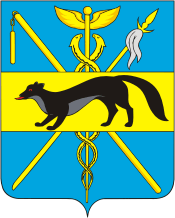 АДМИНИСТРАЦИЯБОГУЧАРСКОГО МУНИЦИПАЛЬНОГО РАЙОНАВОРОНЕЖСКОЙ ОБЛАСТИПОСТАНОВЛЕНИЕот «24» августа 2023 года № 588           г. Богучар«Об утверждении административного регламента по предоставлению муниципальной услуги «Выдача градостроительного плана земельного участка» на территории Богучарского муниципального района Воронежской областиВ соответствии с Федеральными законами: от 06.10.2003 № 131 - ФЗ «Об общих принципах организации местного самоуправления в Российской Федерации», от 27.07.2010 № 210-ФЗ «Об организации предоставления государственных и муниципальных услуг», от 30.12.2020 № 509-ФЗ «О внесении изменений в отдельные законодательные акты Российской Федерации» и постановлением Правительства РФ от 20.07.2021 № 1228 «Об утверждении правил разработки и утверждения административных регламентов предоставления государственных услуг, о внесении изменений в некоторые акты Правительства Российской Федерации и признании утратившими силу некоторых актов и отдельных положений актов Правительства Российской Федерации», Уставом Богучарского муниципального района администрация Богучарского муниципального района п о с т а н о в л я е т:1. Утвердить административный регламент по предоставлению муниципальной услуги «Выдача градостроительного плана земельного участка» на территории Богучарского муниципального района Воронежской области согласно приложению.2. Признать утратившим силу постановление администрации Богучарского муниципального района Воронежской области от 17.06.2022 № 396 «Об утверждении административного регламента по предоставлению муниципальной услуги «Выдача градостроительного плана земельного участка» на территории Богучарского муниципального района Воронежской области.3. Контроль за выполнением настоящего постановления возложить на первого заместителя главы администрации Богучарского муниципального района Кожанова А.Ю..Приложение к постановлению администрацииБогучарского муниципального района Воронежской области от 24.08.2023 № 588Административный регламент по предоставлению муниципальной услуги «Выдача градостроительного плана земельного участка»на территории Богучарского муниципального районаВоронежской областиОбщие положенияПредмет регулирования административного регламента1.1. Административный регламент предоставления муниципальной услуги регулирует отношения, возникающие в связи с предоставлением администрацией Богучарского муниципального района Воронежской области муниципальной услуги «Выдача градостроительного плана земельного участка» на территории Богучарского муниципального района Воронежской области (далее - Административный регламент, муниципальная услуга).Административный регламент устанавливает стандарт предоставления муниципальной услуги, состав, последовательность и сроки выполнения административных процедур по предоставлению муниципальной услуги, требования к порядку их выполнения, в том числе особенности выполнения административных процедур в электронной форме, а также особенности выполнения административных процедур в многофункциональных центрах предоставления государственных и муниципальных услуг (далее - МФЦ), формы контроля за предоставлением муниципальной услуги, досудебный (внесудебный) порядок обжалования решений и действий (бездействий) администрации, должностных лиц администрации, работников МФЦ.Круг заявителейЛицами, имеющими право на получение муниципальной услуги, являются физические лица, в том числе зарегистрированные в качестве индивидуальных предпринимателей, или юридические лица (далее - заявители).С заявлением вправе обратиться представитель заявителя, действующий в силу полномочий, основанных на оформленной в установленном законодательством Российской Федерации порядке доверенности, на основании федерального закона либо на основании акта, уполномоченного на то государственного органа или органа местного самоуправления (далее - представитель заявителя).Муниципальная услуга предоставляется в соответствии с вариантом ее предоставления, соответствующим признакам заявителя, определенным в результате анкетирования, проводимого администрацией, а также результата, за предоставлением которого обратился заявитель.Признаки заявителя определяются в соответствии с Приложением № 1 к настоящему административному регламенту.Требование предоставления заявителю муниципальной услуги в соответствии с вариантом предоставления муниципальной услуги, соответствующим признакам заявителя, определенным в результате анкетирования, проводимого органом, предоставляющим услугу (далее – профилирование), а также результата, за предоставлением которого обратился заявительПрием заявителей по вопросу предоставления муниципальной услуги осуществляется в МФЦ (далее – многофункциональный центр), организация предоставления муниципальной услуги в ходе личного приема в администрации Богучарского муниципального района не осуществляется по согласованию с департаментом цифрового развития Воронежской области.На официальном сайте администрации Богучарского муниципального района (https://bogucharskij-r20.gosweb.gosuslugi.ru/) (далее - сайт администрации) в информационнокоммуникационной сети «Интернет» (далее - сеть Интернет), на ЕПГУ - федеральной государственной информационной системе «Единый портал государственных и муниципальных услуг (функций)», расположенной в сети Интернет по адресу: www.gosuslugi.ru (далее - ЕПГУ), на информационной системе Воронежской области «Портал Воронежской области в сети Интернет», расположенной в сети Интернет (далее - «Портал Воронежской области в сети Интернет») по адресу: www.govvrn.ru обязательному размещению подлежит следующая справочная информация:место нахождения и график работы администрации;справочные телефоны администрации, в том числе номер телефона- автоинформатора;адреса официального сайта, а также электронной почты и (или) формы обратной связи администрации в сети «Интернет».Информирование заявителей по вопросам предоставления муниципальной услуги осуществляется:а) путем размещения информации на сайте администрации, ЕПГУ, информационной системы Воронежской области «Портал Воронежской области в сети Интернет»;б) путем публикации информационных материалов в средствах массовой информации;в) путем размещения брошюр, буклетов и других печатных материалов в помещениях администрации, предназначенных для приема заявителей, а также иных организаций всех форм собственности по согласованию с указанными организациями, в том числе в МФЦ;г) посредством телефонной и факсимильной связи;д) посредством ответов на письменные и устные обращения заявителей по вопросу предоставления муниципальной услуги.На ЕПГУ, и сайте администрации в целях информирования заявителей по вопросам предоставления муниципальной услуги размещается следующая информация:а) исчерпывающий и конкретный перечень документов, необходимых для предоставления муниципальной услуги, требования к оформлению указанных документов, а также перечень документов, которые заявитель вправе представить по собственной инициативе;б) перечень лиц, имеющих право на получение муниципальной услуги;в) срок предоставления муниципальной услуги;г) результаты предоставления муниципальной услуги, порядок представления документа, являющегося результатом предоставления муниципальной услуги;д) исчерпывающий перечень оснований для приостановления или отказа в предоставлении муниципальной услуги;е) информация о праве на досудебное (внесудебное) обжалование действий (бездействия) и решений, принятых (осуществляемых) в ходе предоставления муниципальной услуги;ж) формы заявлений (уведомлений, сообщений), используемые при предоставлении муниципальной услуги.Информация на ЕПГУ, и сайте администрации о порядке и сроках предоставления муниципальной услуги предоставляется бесплатно.3.5. На сайте администрации дополнительно размещаются:а) полные наименования и почтовые адреса администрации, предоставляющей муниципальную услугу;б) номера телефонов-автоинформаторов (при наличии), справочные номера телефонов структурных подразделений администрации, непосредственно предоставляющих муниципальную услугу;в) режим работы администрации;г) график работы подразделения, непосредственно предоставляющего муниципальную услугу;д) выдержки из нормативных правовых актов, содержащих нормы, регулирующие деятельность администрации по предоставлению муниципальной услуги;с) перечень лиц, имеющих право на получение муниципальной услуги;ж) формы заявлений (уведомлений, сообщений), используемые при предоставлении муниципальной услуги, образцы и инструкции по заполнению;з) порядок и способы предварительной записи на получение муниципальной услуги;и) текст административного регламента с приложениями;к) краткое описание порядка предоставления муниципальной услуги;л) порядок обжалования решений, действий или бездействия должностных лиц администрации, предоставляющих муниципальную услугу;м) информация о возможности участия заявителей в оценке качества предоставления муниципальной услуги, в том числе в оценке эффективности деятельности руководителя администрации, а также справочно-информационные материалы, содержащие сведения о порядке и способах проведения оценки.При информировании о порядке предоставления муниципальной услуги по телефону должностное лицо администрации, приняв вызов по телефону представляется: называет фамилию, имя, отчество (при наличии), должность, наименование структурного подразделения администрации.Должностное лицо администрации обязано сообщить заявителю график приема, точный почтовый адрес администрации, способ проезда к нему, способы предварительной записи для личного приема, требования к письменному обращению.Информирование по телефону о порядке предоставления муниципальной услуги осуществляется в соответствии с графиком работы администрации.Во время разговора должностные лица администрации произносят слова четко и не прерывают разговор по причине поступления другого звонка.При невозможности ответить на поставленные заявителем вопросы, телефонный звонок переадресовывается (переводится) на другое должностное лицо администрации, либо обратившемуся сообщается номер телефона, по которому можно получить необходимую информацию.При ответах на телефонные звонки и устные обращения по вопросам о порядке предоставления муниципальной услуги должностным лицом администрации обратившемуся сообщается следующая информация:а) о перечне лиц, имеющих право на получение муниципальной услуги;б) о нормативных правовых актах, регулирующих вопросы предоставления муниципальной услуги (наименование, дата и номер принятия нормативного правового акта);в) о перечне документов, необходимых для получения муниципальной услуги;г) о сроках предоставления муниципальной услуги;д) об основаниях для приостановления муниципальной услуги;е) об основаниях для отказа в предоставлении муниципальной услуги;ж) о месте размещения на ЕПГУ, в информационной системе Воронежской области «Портал Воронежской области в сети Интернет», сайте администрации информации по вопросам предоставления муниципальной услуги.Информирование о порядке предоставления муниципальной услуги осуществляется также по единому номеру телефона Контактного центра.Администрация разрабатывает информационные материалы по порядку предоставления муниципальной услуги - памятки, инструкции, брошюры, макеты и размещает на ЕПГУ, в информационной системе Воронежской области «Портал Воронежской области в сети Интернет», на сайте администрации, передает в МФЦ.Администрация обеспечивает своевременную актуализацию указанных информационных материалов на ЕПГУ, в информационной системе Воронежской области «Портал Воронежской области в сети Интернет», сайте администрации и контролирует их наличие и актуальность в МФЦ.Состав информации о порядке предоставления муниципальной услуги, размещаемой в МФЦ, соответствует Стандарту обслуживания заявителей при организации предоставления государственных и муниципальных услуг в автономном учреждении Воронежской области «Многофункциональный центр предоставления государственных и муниципальных услуг», утвержденному постановлением Правительства Воронежской области 29.12.2017 № 1099.Доступ к информации о сроках и порядке предоставления муниципальной услуги осуществляется без выполнения заявителем каких- либо требований, в том числе без использования программного обеспечения, установка которого на технические средства заявителя требует заключения лицензионного или иного соглашения с правообладателем программного обеспечения, предусматривающего взимание платы, регистрацию или авторизацию заявителя, или предоставление им персональных данных.Консультирование по вопросам предоставления муниципальной услуги должностными лицами администрации осуществляется бесплатно.II. Стандарт предоставления муниципальной услуги4. Наименование муниципальной услугимуниципальная услуга «Выдача градостроительного плана земельного участка».5. Наименование органа, предоставляющего муниципальную услугуМуниципальная услуга предоставляется отделом по строительству и архитектуре, транспорту, топливно-энергетическому комплексу, ЖКХ администрации Богучарского муниципального района Воронежской области (далее – Администрация).Администрация обеспечивает предоставление муниципальной услуги через МФЦ или в электронной форме посредством ЕПГУ, информационной системы Воронежской области «Портал Воронежской области в сети Интернет», также в иных формах, по выбору заявителя, в соответствии с Федеральным законом от 27.07.2010 № 210-ФЗ «Об организации предоставления государственных и муниципальных услуг» (далее - Федеральный закон № 210-ФЗ).МФЦ не вправе принимать решения об отказе в приеме запроса и документов и (или) информации, необходимых для предоставления муниципальной услуги.Администрация не вправе требовать от заявителя осуществления действий, в том числе согласований, необходимых для получения муниципальной услуги и связанных с обращением в иные государственные органы или органы местного самоуправления, участвующие в предоставлении муниципальных услуг организации, за исключением получения услуг, включенных в перечень услуг, которые являются необходимыми и обязательными для предоставления органами местного самоуправления муниципальных услуг и предоставляются организациями, участвующими в предоставлении муниципальных услуг, утвержденным постановлением администрации Богучарского муниципального района Воронежской области от 23.08.2023 № 573 «Об утверждении перечней государственных и муниципальных услуг, предоставляемых администрацией Богучарского муниципального района.Результат предоставления муниципальной услугиРезультатом предоставления муниципальной услуги является выдача градостроительного плана земельного участка, расположенного на территории Богучарского муниципального района Воронежской области, либо мотивированный отказ в выдаче градостроительного плана.Решение об отказе в выдаче градостроительного плана земельного участка оформляется в соответствии с Приложением № 4 к настоящему административному регламенту. Решение подписывается должностным лицом администрации. В случае обращения в электронном формате решение оформляется в форме электронного документа, подписанного электронной подписью должностного лица администрации, если это указано в заявлении о выдаче градостроительного плана земельного участка.Результат предоставления муниципальной услуги направляется заявителю в форме электронного документа, подписанного электронной подписью уполномоченного должностного лица администрации, если это указано в заявлении о выдаче градостроительного плана земельного участка в Личный кабинет посредством сервиса ЕПГУ, информационной системы Воронежской области «Портал Воронежской области в сети Интернет» позволяющего заявителю получать информацию о ходе обработки заявлений, поданных посредством ЕПГУ (далее - Личный кабинет). Результат предоставления муниципальной услуги на ЕПГУ, направляется в день его подписания.заявитель может получить результат предоставления муниципальной услуги в форме распечатанного экземпляра электронного документа на бумажном носителе.Формирование реестровой записи в качестве результата предоставления муниципальной услуги не предусмотрено.Результат предоставления муниципальной услуги направляется заявителю одним из следующих способов:Посредством почтового отправления;В личный кабинет заявителя на ЕПГУ;Посредством информационной системы Воронежской области «Портал Воронежской области в сети Интернет»;С использованием государственных информационных систем обеспечения градостроительной деятельности с функциями автоматизированной информационно-аналитической поддержки осуществления полномочий в области градостроительной деятельности (далее - ГИСОГД);В МФЦ.Срок предоставления муниципальной услугиСрок предоставления муниципальной услуги не должен превышать 14 рабочих дней со дня получения Администрацией или МФЦ заявления с приложенными документами, необходимыми для предоставления муниципальной услуги, предусмотренными разделом 9 настоящего административного регламента.Срок исправления технических ошибок, допущенных при оформлении документов, и направления информации об исправлении технических ошибок в адрес правообладателя земельного участка, а также срок выдачи дубликата градостроительного плана не должен превышать 3 рабочих дней со дня обнаружения ошибки или получения от любого заинтересованного лица в письменной форме заявления об ошибке в записях.Срок предоставления муниципальной услуги исчисляется со дня регистрации заявления и документов в администрации, на Едином портале государственных и муниципальных услуг, «Портале Воронежской области в сети Интернет», в государственной информационной системе обеспечения градостроительной деятельности с функциями автоматизированной информационно-аналитической поддержки осуществления полномочий в области градостроительной деятельности, в МФЦ.Заявление о выдаче градостроительного плана земельного участка считается полученным уполномоченным органом со дня его регистрации.Максимальные сроки предоставления муниципальной услуги для каждого варианта ее предоставления приведены в содержащих описания таких вариантов подразделах административного регламента.Правовые основания для предоставления муниципальной услугиОсновными нормативными правовыми актами, регулирующими предоставление муниципальной услуги, являются:Градостроительный кодекс Российской Федерации от 29.12.2004 № 190-ФЗ;Федеральный закон от 06.10.2003 № 131-ФЗ «Об общих принципах организации местного самоуправления в Российской Федерации»;Федеральный закон от 27.07.2010 № 210-ФЗ «Об организации предоставления государственных и муниципальных услуг»;Федеральный закон от 06.04.2011 № 63-ФЗ «Об электронной подписи»;Федеральный закон от 17.11.1995 г. № 169-ФЗ «Об архитектурной деятельности в Российской Федерации»;Федеральный закон от 06.04.2011 г. № 63-ФЗ «Об электронной подписи»;Федеральный закон от 27.07.2010 г. № 210-ФЗ «Об организации предоставления государственных и муниципальных услуг»;Постановление Правительства Российской Федерации от 25.01.2013 г. № 33 «Об использовании простой электронной подписи при оказании государственных и муниципальных услуг»;Постановление Правительства Российской Федерации от 28.09.2020 № 1558 «О государственной информационной системе обеспечения градостроительной деятельности Российской Федерации»;Приказ Министерства строительства и жилищно-коммунального хозяйства Российской Федерации от 25.04.2017 № 741/пр «Об утверждении формы градостроительного плана земельного участка и порядка ее заполнения»;Закон Воронежской области от 07.07.2006 № 61-ОЗ «О регулировании градостроительной деятельности в Воронежской области»;постановление правительства Воронежской области от 11.07.2011 № 584 «Об утверждении Порядка доступа и выдачи информации из архивов организаций технического учета и технической инвентаризации объектов капитального строительства на территории Воронежской области»;Правила землепользования и застройки Дьяченковского сельского поселения Богучарского муниципального района Воронежской области, утвержденные приказом департамента архитектуры и градостроительства Воронежской области от 02.06.2021 № 45-01-04/636 «Об утверждении правил землепользования и застройки Дьяченковского сельского поселения Богучарского муниципального района Воронежской области»;Правила землепользования и застройки Залиманского сельского поселения Богучарского муниципального района Воронежской области, утвержденные приказом департамента архитектуры и градостроительства Воронежской области от 13.06.2023 № 45-01-04/498 «Об утверждении правил землепользования и застройки Залиманского сельского поселения Богучарского муниципального района Воронежской области»;Правила землепользования и застройки Липчанского сельского поселения Богучарского муниципального района Воронежской области, утвержденные приказом департамента архитектуры и градостроительства Воронежской области от 13.06.2021 № 45-01-04/496 «Об утверждении правил землепользования и застройки Липчанского сельского поселения Богучарского муниципального района Воронежской области»;Правила землепользования и застройки Луговского сельского поселения Богучарского муниципального района Воронежской области, утвержденные приказом департамента архитектуры и градостроительства Воронежской области от 22.10.2021 № 45-01-04/1186 «Об утверждении правил землепользования и застройки Луговского сельского поселения Богучарского муниципального района Воронежской области»;Правила землепользования и застройки Мёдовского сельского поселения Богучарского муниципального района Воронежской области, утвержденные приказом департамента архитектуры и градостроительства Воронежской области от 29.03.2023 № 45-01-04/212 «Об утверждении правил землепользования и застройки Мёдовского сельского поселения Богучарского муниципального района Воронежской области»;Правила землепользования и застройки Монастырщинского сельского поселения Богучарского муниципального района Воронежской области, утвержденные приказом департамента архитектуры и градостроительства Воронежской области от 30.06.2023 № 45-01-04/582 «Об утверждении правил землепользования и застройки Монастырщинского сельского поселения Богучарского муниципального района Воронежской области»;Правила землепользования и застройки Первомайского сельского поселения Богучарского муниципального района Воронежской области, утвержденные приказом департамента архитектуры и градостроительства Воронежской области от 13.07.2023 № 45-01-04/635 «Об утверждении правил землепользования и застройки Первомайского сельского поселения Богучарского муниципального района Воронежской области»;Правила землепользования и застройки Подколодновского сельского поселения Богучарского муниципального района Воронежской области, утвержденные приказом департамента архитектуры и градостроительства Воронежской области от 14.05.2021 № 45-01-04/564 «Об утверждении правил землепользования и застройки Подколодновского сельского поселения Богучарского муниципального района Воронежской области»;Правила землепользования и застройки Поповского сельского поселения Богучарского муниципального района Воронежской области, утвержденные приказом департамента архитектуры и градостроительства Воронежской области от 07.09.2021 № 45-01-04/998 «Об утверждении правил землепользования и застройки Поповского сельского поселения Богучарского муниципального района Воронежской области»;Правила землепользования и застройки Радченского сельского поселения Богучарского муниципального района Воронежской области, утвержденные приказом департамента архитектуры и градостроительства Воронежской области от 13.06.2023 № 45-01-04/497 «Об утверждении правил землепользования и застройки Радченского сельского поселения Богучарского муниципального района Воронежской области»;Правила землепользования и застройки Суходонецкого сельского поселения Богучарского муниципального района Воронежской области, утвержденные приказом департамента архитектуры и градостроительства Воронежской области от 19.04.2023 № 45-01-04/349 «Об утверждении правил землепользования и застройки Суходонецкого сельского поселения Богучарского муниципального района Воронежской области»;Правила землепользования и застройки Твердохлебовского сельского поселения Богучарского муниципального района Воронежской области, утвержденные приказом департамента архитектуры и градостроительства Воронежской области от 29.10.2021 № 45-01-04/1216 «Об утверждении правил землепользования и застройки Твердохлебовского сельского поселения Богучарского муниципального района Воронежской области»;Правила землепользования и застройки Филоновского сельского поселения Богучарского муниципального района Воронежской области, утвержденные приказом департамента архитектуры и градостроительства Воронежской области от 05.07.2021 № 45-01-04/750 «Об утверждении правил землепользования и застройки Филоновского сельского поселения Богучарского муниципального района Воронежской области».Правила благоустройства Дьяченковского сельского поселения Богучарского муниципального района, утвержденные решением Совета народных депутатов Дьяченковского сельского поселения от 01.11.2017 № 150«Об утверждении Правил благоустройства территории Дьяченковского сельского поселения Богучарского муниципального района Воронежской области»;Правила благоустройства Залиманского сельского поселения Богучарского муниципального района, утвержденные решением Совета народных депутатов Залиманского сельского поселения от 02.11.2017 № 154 «Об утверждении Правил благоустройства территории Залиманского сельского поселения Богучарского муниципального района Воронежской области»;Правила благоустройства Липчанского сельского поселения Богучарского муниципального района, утвержденные решением Совета народных депутатов Липчанского сельского поселения от 26.06.2012 № 89 «Об утверждении Правил благоустройства территории Липчанского сельского поселения Богучарского муниципального района Воронежской области»;Правила благоустройства Луговского сельского поселения Богучарского муниципального района, утвержденные решением Совета народных депутатов Луговского сельского поселения от 26.06.2012 № 83 «Об утверждении Правил благоустройства территории Луговского сельского поселения Богучарского муниципального района Воронежской области»;Правила благоустройства Мёдовского сельского поселения Богучарского муниципального района, утвержденные решением Совета народных депутатов Мёдовского сельского поселения от 27.06.2012 № 99 «Об утверждении Правил благоустройства территории Мёдовского сельского поселения Богучарского муниципального района Воронежской области»;Правила благоустройства Монастырщинского сельского поселения Богучарского муниципального района, утвержденные решением Совета народных депутатов Монастырщинского сельского поселения от 26.12.2017 № 184 «Об утверждении Правил благоустройства территории Монастырщинского сельского поселения Богучарского муниципального района Воронежской области»;Правила благоустройства Первомайского сельского поселения Богучарского муниципального района, утвержденные решением Совета народных депутатов Первомайского сельского поселения от 26.06.2012 № 94 «Об утверждении Правил благоустройства территории Первомайского сельского поселения Богучарского муниципального района Воронежской области»;Правила благоустройства Подколодновского сельского поселения Богучарского муниципального района, утвержденные решением Совета народных депутатов Подколодновского сельского поселения от 26.12.2017 № 174 «Об утверждении Правил благоустройства территории Подколодновского сельского поселения Богучарского муниципального района Воронежской области»;Правила благоустройства Радченского сельского поселения Богучарского муниципального района, утвержденные решением Совета народных депутатов Радченского сельского поселения от 02.11.2017 № 182 «Об утверждении Правил благоустройства территории Радченского сельского поселения Богучарского муниципального района Воронежской области»;Правила благоустройства Суходонецкого сельского поселения Богучарского муниципального района, утвержденные решением Совета народных депутатов Суходонецкого сельского поселения от 17.01.2017 № 196 «Об утверждении Правил благоустройства территории Поповского сельского поселения Богучарского муниципального района Воронежской области»;Правила благоустройства Поповского сельского поселения Богучарского муниципального района, утвержденные решением Совета народных депутатов Поповского сельского поселения от 25.06.2012 № 94 «Об утверждении Правил благоустройства территории Суходонецкого сельского поселения Богучарского муниципального района Воронежской области»;Правила благоустройства Твердохлебовского сельского поселения Богучарского муниципального района, утвержденные решением Совета народных депутатов Твердохлебовского сельского поселения от 25.06.2012 № 87 «Об утверждении Правил благоустройства территории Твердохлебовского сельского поселения Богучарского муниципального района Воронежской области»;Правила благоустройства Филоновского сельского поселения Богучарского муниципального района, утвержденные решением Совета народных депутатов Филоновского сельского поселения от 28.06.2012 № 83 «Об утверждении Правил благоустройства территории Филоновского сельского поселения Богучарского муниципального района Воронежской области»;иными действующими в данной сфере нормативными правовыми актами.7.2. Перечень нормативных правовых актов, в соответствии с которыми осуществляется предоставление муниципальной услуги (с указанием их реквизитов и источников официального опубликования), размещен на сайте администрации в подразделе «Административные регламенты по предоставлению муниципальных услуг» раздела «Муниципальные услуги» по адресу https://bogucharskij-r20.gosweb.gosuslugi.ru/glavnoe/munitsipalnye-uslugi/.Исчерпывающий перечень документов, необходимых для предоставления муниципальной услуги, подлежащих представлению заявителемПеречень документов, обязательных для предоставления заявителем независимо от категории и основания для обращения за предоставлением муниципальной услуги:а) заявление о выдаче градостроительного плана земельного участка. В случае его представления в электронной форме посредством Единого портала, регионального портала указанные заявления подписываются электронной подписью заявителя или заполняются путем внесения соответствующих сведений в интерактивную форму на Едином портале, региональном портале;б) документ, удостоверяющий личность заявителя. В случае направления заявления посредством ЕПГУ, информационной системы Воронежской области «Портал Воронежской области в сети Интернет», ГИСОГД, сведения из документа, удостоверяющего личность заявителя, представителя заявителя формируются при подтверждении учетной записи в Единой системе идентификации и аутентификации (далее - ЕСИА) из состава соответствующих данных указанной учетной записи и могут быть проверены путем направления запроса с использованием системы межведомственного электронного взаимодействия;б) документ, подтверждающий полномочия представителя заявителя действовать от имени заявителя (в случае обращения за предоставлением услуги представителя заявителя). При обращении посредством ЕПГУ, информационной системе Воронежской области «Портал Воронежской области в сети Интернет», ГИСОГД указанный документ, выданный заявителем, удостоверяется усиленной квалифицированной электронной подписью заявителя (в случае, если заявителем является юридическое лицо) или нотариуса с приложением файла открепленной усиленной квалифицированной электронной подписи в формате sig;в) правоустанавливающие документы на земельный участок, права на который не зарегистрированы в Едином государственном реестре недвижимости.Заявление о предоставлении муниципальной услуги может быть подано следующими способами:В личный кабинет заявителя на ЕПГУ;Посредством информационной системы Воронежской области «Портал Воронежской области в сети Интернет»;С использованием ГИСОГД;Посредством МФЦ.Исчерпывающий перечень документов, необходимых в соответствии с нормативными правовыми актами для предоставления муниципальной услуги, которые находятся в распоряжении государственных органов, органов местного самоуправления и иных органов, участвующих в предоставлении государственных и муниципальных услуг и которые заявитель вправе представить.заявитель вправе представить:а) сведения из Единого государственного реестра юридических лиц (при обращении заявителя, являющегося юридическим лицом) или из Единого государственного реестра индивидуальных предпринимателей (при обращении заявителя, являющегося индивидуальным предпринимателем);б) сведения из Единого государственного реестра недвижимости об объекте недвижимости, об основных характеристиках и зарегистрированных правах на объект недвижимости;в) информация о возможности подключения (технологического присоединения) объектов капитального строительства к сетям инженернотехнического обеспечения (за исключением сетей электроснабжения), определяемая с учетом программ комплексного развития систем коммунальной инфраструктуры поселения, муниципального округа, городского округа (при их наличии), в состав которой входят сведения о максимальной нагрузке в возможных точках подключения (технологического присоединения) к таким сетям, а также сведения об организации, представившей данную информацию, в порядке, установленном частью 7 статьи 57.3 Градостроительного кодекса Российской Федерации;г) утвержденные проект межевания территории и (или) схема расположения земельного участка или земельных участков на кадастровом плане территории в случае, предусмотренном частью 1.1 статьи 57.3 Градостроительного кодекса Российской Федерации;д) договор о комплексном развитии территории в случае, предусмотренном частью 4 статьи 57.3 Градостроительного кодекса Российской Федерации (за исключением случаев самостоятельной реализации Российской Федерацией, субъектом Российской Федерации или муниципальным образованием решения о комплексном развитии территории или реализации такого решения юридическим лицом, определенным в соответствии с Градостроительным кодексом Российской Федерации или субъектом Российской Федерации);е) информация об ограничениях использования земельного участка, в том числе если земельный участок полностью или частично расположен в границах зон с особыми условиями использования территорий;ж) информация о границах зон с особыми условиями использования территорий, в том числе если земельный участок полностью или частично расположен в границах таких зон;з) документация по планировке территории в случаях, предусмотренных частью 4 статьи 57.3 Градостроительного кодекса Российской Федерации.заявитель вправе представить указанные документы самостоятельно. Непредставление заявителем указанных документов не является основанием для отказа заявителю в предоставлении муниципальной услуги.Администрация не вправе требовать от заявителя:представления документов и информации или осуществления действий, представление или осуществление которых не предусмотрено нормативными правовыми актами, регулирующими отношения, возникающие в связи с предоставлением муниципальных услуг;представления документов и информации, в том числе подтверждающих внесение заявителем платы за предоставление муниципальных услуг, которые находятся в распоряжении органов, предоставляющих государственные услуги, органов, предоставляющих муниципальные услуги, иных государственных органов, органов местного самоуправления либо подведомственных государственным органам или органам местного самоуправления организаций, участвующих в предоставлении предусмотренных частью 1 статьи 1 Федерального закона от№ 210-ФЗ «Об организации предоставления государственных и муниципальных услуг» в соответствии с нормативными правовыми актами Российской Федерации, нормативными правовыми актами субъектов Российской Федерации, муниципальными правовыми актами, за исключением документов, включенных в определенный частью 6 статьи 7 Федерального закона от 27.07.2010 № 210-ФЗ «Об организации предоставления государственных и муниципальных услуг» перечень документов;осуществления действий, в том числе согласований, необходимых для получения муниципальных услуг и связанных с обращением в иные государственные органы, органы местного самоуправления, организации, за исключением получения услуг и получения документов и информации, предоставляемых в результате предоставления таких услуг, включенных в перечни, указанные в части 1 статьи 9 Федерального закона от 27.07.2010 № 210-ФЗ «Об организации предоставления государственных и муниципальных услуг»;представления документов и информации, отсутствие и (или) недостоверность которых не указывались при первоначальном отказе в приеме документов, необходимых для предоставления муниципальной услуги, либо в предоставлении муниципальной услуги, за исключением следующих случаев:а) изменение требований нормативных правовых актов, касающихся предоставления муниципальной услуги, после первоначальной подачи заявления о предоставлении муниципальной услуги;б) наличие ошибок в заявлении о предоставлении муниципальной услуги и документах, поданных заявителем после первоначального отказа в приеме документов, необходимых для предоставления муниципальной услуги, либо в предоставлении муниципальной услуги и не включенных в представленный ранее комплект документов;в) истечение срока действия документов или изменение информации после первоначального отказа в приеме документов, необходимых для предоставления муниципальной услуги, либо в предоставлении муниципальной услуги;г) выявление документально подтвержденного факта (признаков) ошибочного или противоправного действия (бездействия) должностного лица органа, предоставляющего муниципальную услугу, муниципального служащего, работника многофункционального центра, работника организации, предусмотренной частью 1.1 статьи 16 Федерального закона от 27.07.2010 № 210-ФЗ «Об организации предоставления государственных и муниципальных услуг», при первоначальном отказе в приеме документов, необходимых для предоставления муниципальной услуги, либо в предоставлении муниципальной услуги, о чем в письменном виде за подписью руководителя органа, предоставляющего муниципальную услугу, руководителя многофункционального центра при первоначальном отказе в приеме документов, необходимых для предоставления муниципальной услуги, либо руководителя организации, предусмотренной частью 1.1 статьи 16 Федерального закона от 27.07.2010 № 210-ФЗ «Об организации предоставления государственных и муниципальных услуг», уведомляется заявитель, а также приносятся извинения за доставленные неудобства;представления на бумажном носителе документов и информации, электронные образы которых ранее были заверены в соответствии с пунктомчасти 1 статьи 16 Федерального закона от 27.07.2010 № 210-ФЗ «Об организации предоставления государственных и муниципальных услуг», за исключением случаев, если нанесение отметок на такие документы либо их изъятие является необходимым условием предоставления муниципальной услуги, и иных случаев, установленных федеральными законами.В случае обращения заявителя посредством ЕПГУ, информационной системы Воронежской области «Портал Воронежской области в сети Интернет», ГИСОГД формирование заявления осуществляется посредством заполнения интерактивной формы на ЕПГУ, в информационной системе Воронежской области «Портал Воронежской области в сети Интернет», ГИСОГД без необходимости дополнительной подачи заявления в какой-либо иной форме.В заявлении также указывается один из следующих способов направления результата предоставления муниципальной услуги:в форме электронного документа в личном кабинете на ЕПГУ, в информационной системе Воронежской области «Портал Воронежской области в сети Интернет», ГИСОГД;на бумажном носителе в виде распечатанного экземпляра электронного документа в МФЦ;на бумажном носителе в МФЦ.Исчерпывающий перечень оснований для отказа в приеме документов, необходимых для предоставления муниципальной услугиОснованиями для отказа в приеме документов, необходимых для предоставления муниципальной услуги являются:Заявление подано в орган местного самоуправления или организацию, в полномочия которых не входит предоставление муниципальной услуги;Неполное заполнение полей в форме заявления, в том числе в интерактивной форме заявления на ЕПГУ, на информационной системе Воронежской области «Портал Воронежской области в сети Интернет», ГИСОГД;Представление неполного комплекта документов, необходимых для предоставления муниципальной услуги, подлежащих представлению заявителем в соответствии с пунктом 9 настоящего административного регламента;Представленные документы утратили силу на момент обращения за муниципальной услугой (документ, удостоверяющий личность; документ, удостоверяющий полномочия представителя заявителя, в случае обращения за предоставлением муниципальной услуги указанным лицом);Представленные документы содержат подчистки и исправления текста;Представленные в электронном виде документы содержат повреждения, наличие которых не позволяет в полном объеме использовать информацию и сведения, содержащиеся в документах для предоставления муниципальной услуги;Заявление и документы, необходимые для предоставления муниципальной услуги, поданы в электронной форме с нарушением требований, установленных нормативными правовыми актами;Выявлено несоблюдение установленных статьей 11 Федерального закона от 6 апреля 2011 г. № 63-Ф3 «Об электронной подписи» условий признания действительности усиленной квалифицированной электронной подписи.Решение об отказе в приеме документов оформляется по форме согласно Приложению № 3 к настоящему Административному регламенту и направляется заявителю способом, определенным заявителем в заявлении о предоставлении муниципальной услуги не позднее рабочего дня, следующего за днем получения такого заявления, либо выдается в день личного обращения за получением указанного решения в МФЦ, выбранный при подаче заявления, или в Администрацию.Отказ в приеме документов не препятствует повторному обращению заявителя в Администрацию за получением услуги после устранения недостатков.Исчерпывающий перечень оснований для приостановления или отказа в предоставлении муниципальной услугиОснований для приостановления предоставления муниципальной услуги не предусмотрено.Основаниями для отказа в предоставлении муниципальной услуги являются:а) заявление о выдаче градостроительного плана земельного участка представлено лицом, не являющимся правообладателем земельного участка, за исключением случая, предусмотренного частью 1.1 статьи 57.3 Градостроительного кодекса Российской Федерации;б) отсутствует утвержденная документация по планировке территории в случае, если в соответствии с Градостроительным кодексом Российской Федерации, иными федеральными законами размещение объекта капитального строительства не допускается при отсутствии такой документации;в) границы земельного участка не установлены в соответствии с требованиями законодательства Российской Федерации, за исключением случая, предусмотренного частью 1.1 статьи 57.3 Градостроительного кодекса Российской Федерации;г) поступление ответа органа государственной власти, органа местного самоуправления либо подведомственной органу государственной власти или органу местного самоуправления организации на межведомственный запрос, свидетельствующего об отсутствии документа и (или) информации, необходимых для предоставления муниципальной услуги;д) наличие противоречивых сведений в заявлении о предоставлении муниципальной услуги и приложенных к нему документах.Основанием для отказа в предоставлении муниципальной услуги - «Исправление допущенных опечаток и (или) ошибок в выданных в результате предоставления муниципальной услуги документах» является отсутствие в выданных по результатам предоставления услуги документах опечаток и (или) ошибок.Основанием для отказа в предоставлении муниципальной услуги - «Выдача дубликата градостроительного плана земельного участка» является обращение лица, не являющегося заявителем (его представителем).Размер платы, взимаемой с заявителя при предоставлении муниципальной услуги, и способы ее взиманияМуниципальная услуга предоставляется бесплатно.Максимальный срок ожидания в очередиМаксимальный срок ожидания в очереди при личной подаче заявления и при получении результата предоставления муниципальной услуги не должен превышать 10 минут.Требования к помещениям, в которых предоставляются муниципальная услуга, к залу ожидания, местам для заполнения запросов о предоставлении муниципальной услуги, информационным стендам с образцами их заполнения и перечнем документов, необходимых для предоставления муниципальной услуги, в том числе к обеспечению доступности указанных объектов для инвалидов, маломобильных групп населенияМестоположение административных зданий, в которых осуществляется прием заявлений и документов, необходимых для предоставления муниципальной услуги, а также выдача результатов предоставления муниципальной услуги, должно обеспечивать удобство для граждан с точки зрения пешеходной доступности от остановок общественного транспорта.В случае, если имеется возможность организации стоянки (парковки) возле здания (строения), в котором размещено помещение приема и выдачи документов, организовывается стоянка (парковка) для личного автомобильного транспорта заявителей.Для парковки специальных автотранспортных средств инвалидов на стоянке (парковке) выделяется не менее 10% мест (но не менее одного места) для бесплатной парковки транспортных средств, управляемых инвалидами I,групп, а также инвалидами III группы в порядке, установленном Правительством Российской Федерации, и транспортных средств, перевозящих таких инвалидов и (или) детей-инвалидов.В целях обеспечения беспрепятственного доступа заявителей, в том числе передвигающихся на инвалидных колясках, вход в здание и помещения, в которых предоставляется муниципальная услуга, оборудуются пандусами, поручнями, тактильными (контрастными) предупреждающими элементами, иными специальными приспособлениями, позволяющими обеспечить беспрепятственный доступ и передвижение инвалидов, в соответствии с законодательством Российской Федерации о социальной защите инвалидов.Центральный вход в здание администрации должен быть оборудован информационной табличкой (вывеской), содержащей информацию: наименование;местонахождение и юридический адрес; режим работы; график приема;номера телефонов для справок.Помещения, в которых предоставляется муниципальная услуга, должны соответствовать санитарно-эпидемиологическим правилам и нормативам.Помещения, в которых предоставляется муниципальная услуга, оснащаются:противопожарной системой и средствами пожаротушения; системой оповещения о возникновении чрезвычайной ситуации; средствами оказания первой медицинской помощи; туалетными комнатами для посетителей.Зал ожидания заявителей оборудуется стульями, скамьями, количество которых определяется исходя из фактической нагрузки и возможностей для их размещения в помещении, а также информационными стендами.Тексты материалов, размещенных на информационном стенде, печатаются удобным для чтения шрифтом, без исправлений, с выделением наиболее важных мест полужирным шрифтом.Места для заполнения заявлений оборудуются стульями, столами (стойками), бланками заявлений, письменными принадлежностями.Места приема заявителей оборудуются информационными табличками (вывесками) с указанием:номера кабинета и наименования отдела;фамилии, имени и отчества (последнее - при наличии), должности ответственного лица за прием документов; графика приема заявителей.Рабочее место каждого ответственного лица за прием документов, должно быть оборудовано персональным компьютером с возможностью доступа к необходимым информационным базам данных, печатающим устройством (принтером) и копирующим устройством.Лицо, ответственное за прием документов, должно иметь настольную табличку с указанием фамилии, имени, отчества (последнее - при наличии) и должности.При предоставлении муниципальной услуги инвалидам обеспечиваются гарантии, предусмотренные Федеральным законом от 24.11.1995 № 181-ФЗ «О социальной защите инвалидов в Российской Федерации».Показатели качества и доступности муниципальной услугиОценка доступности и качества предоставления муниципальной услуги должна осуществляться по следующим показателям:а) наличие полной и понятной информации о порядке, сроках и ходе предоставления муниципальной услуги в информационно-телекоммуникационных сетях общего пользования (в том числе в сети «Интернет»), средствах массовой информации;б) возможность выбора заявителем форм предоставления муниципальной услуги;в) возможность обращения за получением муниципальной услуги в МФЦ, в том числе с использованием ЕПГУ, информационной системы Воронежской области «Портал Воронежской области в сети Интернет»;г) возможность обращения за получением муниципальной услуги в электронной форме, в том числе с использованием ЕПГУ, информационной системы Воронежской области «Портал Воронежской области в сети Интернет»;д) доступность обращения за предоставлением муниципальной услуги, в том числе для маломобильных групп населения;е) соблюдения установленного времени ожидания в очереди при подаче заявления и при получении результата предоставления муниципальной услуги;ж) соблюдение сроков предоставления муниципальной услуги и сроков выполнения административных процедур при предоставлении муниципальной услуги;з) отсутствие обоснованных жалоб со стороны граждан по результатам предоставления муниципальной услуги, в том числе с использованием ЕПГУ, информационной системы Воронежской области «Портал Воронежской области в сети Интернет», ГИСОГД;и) предоставление возможности подачи заявления и документов (содержащихся в них сведений), необходимых для предоставления муниципальной услуги, в форме электронного документа, в том числе с использованием ЕПГУ, информационной системы Воронежской области «Портал Воронежской области в сети Интернет»;к) предоставление возможности получения информации о ходе предоставления муниципальной услуги, в том числе с использованием ЕПГУ, информационной системы Воронежской области «Портал Воронежской области в сети Интернет», ГИСОГД.В целях предоставления муниципальной услуги, консультаций и информирования о ходе предоставления муниципальной услуги осуществляется прием заявителей по предварительной записи. Запись на прием проводится при личном обращении гражданина или с использованием средств телефонной связи, а также через сеть Интернет, в том числе через сайт администрации.Иные требования к предоставлению муниципальной услуги, в том числе учитывающие особенности предоставления муниципальной услуги в электронной формеУслуг, необходимых и обязательных для предоставления данной муниципальной услуги, не имеется.Заявитель или его представитель авторизуется на ЕПГУ, посредством подтвержденной учетной записи в ЕСИА, заполняет заявление о предоставлении муниципальной услуги с использованием интерактивной формы в электронном виде, в которой обеспечивается автозаполнение с использованием сведений, полученных из цифрового профиля ЕСИА или витрин данных. В случае невозможности автозаполнения отдельных полей с использованием ЕСИА или витрин данных заявитель вносит необходимые сведения в интерактивную форму вручную.Интерактивная форма должна содержать опросную систему для определения индивидуального набора документов и сведений, обязательных для предоставления заявителем в целях получения муниципальной услуги.Заполненное заявление о предоставлении муниципальной услуги отправляется заявителем вместе с прикрепленными электронными образами документов, необходимыми для предоставления муниципальной услуги, в администрацию. При авторизации в ЕСИА заявление о предоставлении муниципальной услуги считается подписанным простой электронной подписью заявителя, его представителя, уполномоченного на подписание заявления.Результат предоставления муниципальной услуги, направляются заявителю, его представителю в личный кабинет на ЕПГУ в форме электронного документа, подписанного усиленной квалифицированной электронной подписью уполномоченного должностного лица администрации (кроме случаев отсутствия у заявителя, представителя учетной записи ЕПГУ). В случае направления заявления посредством ЕПГУ, информационной системы Воронежской области «Портал Воронежской области в сети Интернет», ГИСОГД результат предоставления муниципальной услуги также может быть выдан заявителю на бумажном носителе в МФЦ.Требования к форматам заявлений и иных документов, представляемых в форме электронных документов, необходимых для предоставления муниципальной услуги.Электронные документы представляются в следующих форматах:а) xml - для документов, в отношении которых утверждены формы и требования по формированию электронных документов в виде файлов в формате xml;б) doc, docx, odt - для документов с текстовым содержанием, не включающим формулы;в) pdf, jpg, jpeg, png, bmp, tiff - для документов с текстовым содержанием, в том числе включающих формулы и (или) графические изображения, а также документов с графическим содержанием;г) zip, rar для сжатых документов в один файл;д) sig для открепленной усиленной квалифицированной электронной подписи.Допускается формирование электронного документа путем сканирования непосредственно с оригинала документа (использование копий не допускается), которое осуществляется с сохранением ориентации оригинала документа в разрешении 300-500 dpi (масштаб 1:1) с использованием следующих режимов:а) «черно-белый» (при отсутствии в документе графических изображений и (или) цветного текста);«оттенки серого» (при наличии в документе графических изображений, отличных от цветного графического изображения);б) «цветной» или «режим полной цветопередачи» (при наличии в документе цветных графических изображений либо цветного текста);в) сохранения всех аутентичных признаков подлинности, а именно: графической подписи лица, печати, углового штампа бланка;количество файлов должно соответствовать количеству документов, каждый из которых содержит текстовую и (или) графическую информацию.Электронные документы должны обеспечивать:а) возможность идентифицировать документ и количество листов в документе;б) возможность поиска по текстовому содержанию документа и возможность копирования текста (за исключением случаев, когда текст является частью графического изображения);в) содержать оглавление, соответствующее их смыслу и содержанию;г) для документов, содержащих структурированные по частям, главам, разделам (подразделам) данные и закладки, обеспечивающие переходы по оглавлению и (или) к содержащимся в тексте рисункам и таблицам.Документы, подлежащие представлению в форматах xls, xlIsx или ods, формируются в виде отдельного электронного документа.Информационными системами, используемыми для предоставления муниципальной услуги, являются:а) информационная система Воронежской области «Портал Воронежской области в сети Интернет»;б) федеральная государственная информационная система «Единый портал государственных и муниципальных услуг (функций)»;в) федеральная государственная информационная система «Единая система идентификации и аутентификации в инфраструктуре, обеспечивающей информационно-технологическое взаимодействие информационных систем, используемых для предоставления государственных и муниципальных услуг в электронной форме»;г) государственная информационная система обеспечения градостроительной деятельности с функциями автоматизированной информационно-аналитической поддержки осуществления полномочий в области градостроительной деятельности.Требования к организации предоставления муниципальной услуги в МФЦ.Организация предоставления муниципальной услуги на базе МФЦ осуществляется в соответствии с соглашением о взаимодействии между МФЦ и Администрацией.МФЦ осуществляет:а) информирование заявителей о порядке предоставления муниципальной услуги в МФЦ, по иным вопросам, связанным с предоставлением муниципальной услуги, а также консультирование заявителей о порядке предоставления муниципальной услуги в МФЦ;б) выдачу заявителю результата предоставления муниципальной услуги на бумажном носителе, подтверждающего содержание электронных документов, направленных в МФЦ по результатам предоставления муниципальной услуги, а также выдачу документов, включая составление на бумажном носителе и заверение выписок из информационных систем уполномоченных органов государственной власти, органов местного самоуправления;в) иные процедуры и действия, предусмотренные Федеральным законом № 210-ФЗ.В соответствии с частью 1.1 статьи 16 Федерального закона № 210-ФЗ для реализации своих функций МФЦ вправе привлекать иные организации (далее - привлекаемые организации).Информирование заявителя в МФЦ осуществляется следующими способами:а) посредством привлечения средств массовой информации, а также путем размещения информации на официальных сайтах и информационных стендах в МФЦ;б) при обращении заявителя в МФЦ лично, по телефону, посредством почтовых отправлений, либо по электронной почте.При личном обращении работник МФЦ подробно информирует заявителей по интересующим их вопросам в вежливой корректной форме с использованием официально-делового стиля речи. Рекомендуемое время предоставления консультации не более 15 минут, время ожидания в очереди в секторе информирования для получения информации о муниципальных услугах не может превышать 15 минут. Ответ на телефонный звонок должен начинаться с информации о наименовании организации, фамилии, имени, отчестве и должности работника МФЦ, принявшего телефонный звонок. Индивидуальное устное консультирование при обращении заявителя по телефону работник МФЦ осуществляет не более 10 минут.В случае если для подготовки ответа требуется более продолжительное время, работник МФЦ, осуществляющий индивидуальное устное консультирование по телефону, может предложить заявителю:а) изложить обращение в письменной форме (ответ направляется заявителю в соответствии со способом, указанным в обращении);б) назначить другое время для консультаций.Консультирование заявителей осуществляется с соблюдением законодательства Российской Федерации о порядке рассмотрения обращений граждан.Заявление и документы, предусмотренные настоящим административным регламентом, необходимые для предоставления муниципальной услуги, могут быть поданы заявителем через МФЦ, а также в электронной форме, в том числе с использованием Единого портала государственных и муниципальных услуг.При наличии в заявлении о выдаче градостроительного плана земельного участка указания о выдаче результатов оказания услуги через МФЦ, Администрация передает документы в МФЦ для последующей выдачи заявителю (его представителю) способом, согласно заключенным соглашениям о взаимодействии между Администрацией и МФЦ в порядке, утвержденном постановлением Правительства Российской Федерации от 27 сентября 2011 г. № 797 «О взаимодействии между многофункциональными центрами предоставления государственных и муниципальных услуг и федеральными органами исполнительной власти, органами государственных внебюджетных фондов, органами государственной власти субъектов Российской Федерации, органами местного самоуправления».Способы подачи заявления и документов и получение результата муниципальной услуги в МФЦ (по выбору заявителя):а) заявитель подает заявление и документы в МФЦ, МФЦ передает заявление и документы в Администрацию в бумажном виде, результат муниципальной услуги заявитель получает в МФЦ;б) заявитель подает заявление и документы в МФЦ, МФЦ передает заявление, подписанное простой электронной подписью сотрудником МФЦ и документы в электронном виде в Администрацию, результат муниципальной услуги заявитель получает в МФЦ;в) заявитель подает заявление и документы через Единый портал государственных и муниципальных услуг (функций), информационную систему Воронежской области «Портал Воронежской области в сети Интернет», ГИСОГД, результат муниципальной услуги заявитель получает в МФЦ;Порядок и сроки передачи Администрацией таких документов в МФЦ определяются соглашением о взаимодействии, заключенным ими в порядке, установленном постановлением Правительства Российской Федерации от 27 сентября 2011 г. № 797 «О взаимодействии между многофункциональными центрами предоставления государственных и муниципальных услуг и федеральными органами исполнительной власти, органами государственных внебюджетных фондов, органами государственной власти субъектов Российской Федерации, органами местного самоуправления».Прием заявителей для выдачи документов, являющихся результатом муниципальной услуги, в порядке очередности при получении номерного талона из терминала электронной очереди, соответствующего цели обращения, либо по предварительной записи.Работник МФЦ осуществляет следующие действия:а) устанавливает личность заявителя на основании документа, удостоверяющего личность в соответствии с законодательством Российской Федерации;б) проверяет полномочия представителя заявителя (в случае обращения представителя заявителя);в) определяет статус исполнения заявления о выдаче градостроительного плана земельного участка;г) распечатывает результат предоставления муниципальной услуги в виде экземпляра электронного документа на бумажном носителе и заверяет его с использованием печати МФЦ (в предусмотренных нормативными правовыми актами Российской Федерации случаях - печати с изображением Государственного герба Российской Федерации);д) заверяет экземпляр электронного документа на бумажном носителе с использованием печати МФЦ (в предусмотренных нормативными правовыми актами Российской Федерации случаях - печати с изображением Государственного герба Российской Федерации);е) выдает документы заявителю, при необходимости запрашивает у заявителя подписи за каждый выданный документ;ж) запрашивает согласие заявителя на участие в смс-опросе для оценки качества предоставленных услуг в МФЦ.Информация о ходе рассмотрения заявления о предоставлении муниципальной услуги и о результатах ее предоставления может быть получена заявителем (его представителем) в личном кабинете на Едином портале, региональном портале, а также в соответствующем структурном подразделении администрации при обращении заявителя лично, по телефону посредством электронной почты.Возможность получения муниципальной услуги по экстерриториальному принципу отсутствует. заявитель обращается в Администрацию или МФЦ по месту нахождения земельного участка.Предоставление муниципальной услуги осуществляется в электронной форме без взаимодействия заявителя с должностными лицами администрации, в том числе с использованием ЕПГУ, информационной системы Воронежской области «Портал Воронежской области в сети Интернет», ГИСОГД.Для возможности подачи заявления о предоставлении муниципальной услуги через ЕПГУ, информационной системы Воронежской области «Портал Воронежской области в сети Интернет», ГИСОГД заявитель должен быть зарегистрирован в единой системе идентификации и аутентификации.Состав, последовательность и сроки выполнения административных процедурНастоящий раздел содержит состав, последовательность и сроки выполнения административных процедур для следующих вариантов предоставления муниципальной услуги:Вариант 1 - Выдача градостроительного плана земельного участка;Вариант 2 - Выдача дубликата градостроительного плана земельного участка;Вариант 3 - Исправление допущенных опечаток и ошибок в градостроительном плане земельного участка.муниципальная услуга предоставляется заявителю в соответствии с вариантом предоставления муниципальной услуги.Вариант предоставления муниципальной услуги определяется исходя из установленных в соответствии с Приложением № 1 к настоящему Административному регламенту признаков заявителя, а также из результата предоставления муниципальной услуги, за предоставлением которого обратился заявитель.Перечень административных процедур для каждого варианта предоставления муниципальной услуги:а) прием запроса и документов и (или) информации, необходимых для предоставления муниципальной услуги;б) формирование и направление межведомственных запросов в органы (организации), участвующие в предоставлении муниципальной услуги (при необходимости);в) принятие решения о предоставлении (об отказе в предоставлении) муниципальной услуги;г) направление (выдача) результата предоставления муниципальной услуги заявителю;е) получение дополнительных сведений от заявителя.Вариант 1. - Выдача градостроительного плана земельного участка.Результатом предоставления муниципальной услуги является выдача (отказ в выдаче) градостроительного плана земельного участка.Прием запроса и документов и (или) информации, необходимых для предоставления муниципальной услуги.Основанием для начала осуществления административной процедуры является обращение заявителя или его уполномоченного представителя с заявлением о предоставлении муниципальной услуги и комплектом документов в Администрацию либо в МФЦ, направленным способами, указанными в пункте 9 настоящего административного регламента.К заявлению должны быть приложены документы, указанные в пункте 9 настоящего административного регламента.При личном обращении заявителя или уполномоченного представителя в МФЦ должностное лицо, уполномоченное на прием документов:а) устанавливает предмет обращения, личность заявителя;б) проверяет полномочия заявителя, в том числе полномочия представителя заявителя действовать от его имени, полномочия представителя юридического лица действовать от имени юридического лица;в) проверяет соответствие заявления требованиям, установленным в соответствии с настоящим Административным регламентом;г) сличает копии предоставленных документов, не заверенных в установленном порядке, с подлинным экземпляром и заверяет своей подписью с указанием должности, фамилии и инициалов;д) проверяет наличие или отсутствие оснований для отказа в приеме документов, предусмотренных пунктом 11 настоящего административного регламента.Установление личности заявителя может осуществляться в ходе личного приема посредством предъявления паспорта гражданина Российской Федерации либо иного документа, удостоверяющего личность, в соответствии с законодательством Российской Федерации или посредством идентификации и аутентификации в администрации с использованием информационных технологий, предусмотренных частью 18 статьи 14.1 Федерального закона от 27 июля 2006 года № 149-ФЗ «Об информации, информационных технологиях и о защите информации».При наличии оснований для отказа в приеме документов должностное лицо, уполномоченное на прием документов, указывает заявителю на допущенные нарушения и возвращает ему заявление и комплект документов.При отсутствии оснований для отказа в приеме документов должностное лицо, уполномоченное на прием документов, регистрирует заявление с прилагаемым комплектом документов в течение одного рабочего дня.Заявление и документы, направленные в электронной форме посредством ЕПГУ, Портала Воронежской области в сети Интернет, ГИСОГД регистрируются в автоматическом режиме.В случае обращения заявителя за предоставлением муниципальной услуги посредством МФЦ зарегистрированное заявление передается с сопроводительным письмом в адрес администрации в течение одного рабочего дня с момента регистрации.Заявление о выдаче градостроительного плана и документы, предусмотренные пунктом 9 настоящего административного регламента, направленные через МФЦ, могут быть получены Администрацией из МФЦ в электронной форме по защищенным каналам связи, заверенные усиленной квалифицированной электронной подписью или усиленной неквалифицированной электронной подписью заявителя в соответствии с требованиями Федерального закона от 06.04.2011 № бЗ-ФЗ «Об электронной подписи».При поступлении заявления в форме электронного документа и комплекта электронных документов заявителю направляется уведомление, содержащее входящий регистрационный номер заявления, дату получения указанного заявления и прилагаемых к нему документов, а также перечень наименований файлов, представленных в форме электронных документов, с указанием их объема (далее - уведомление о получении заявления).Уведомление о получении заявления направляется указанным заявителем в заявлении способом не позднее рабочего дня, следующего за днем поступления заявления в Администрацию.Запрос заявителя о предоставлении муниципальной услуги подлежит регистрации в течение одного рабочего дня с даты его поступления.Заявление, направленное посредством почтового отправления, регистрируется в день его поступления от организации почтовой связи.В случае поступления заявления после 16.00 либо в выходной (праздничный) день, его регистрация осуществляется не позднее следующего рабочего дня.Максимальный срок исполнения административной процедуры -1 рабочий день.Результатом административной процедуры является прием и регистрация заявления и комплекта документов либо отказ в приеме документов в соответствии с формой, установленной Приложением № 3 к настоящему Административному регламенту.Формирование и направление межведомственных запросов в органы (организации), участвующие в предоставлении муниципальной услуги (при необходимости).Специалист в течение 5 рабочих дней с момента регистрации заявления и документов устанавливает их комплектность и определяет перечень документов, которые необходимо истребовать в рамках межведомственного информационного взаимодействия.В течение двух рабочих дней с даты получения заявления о выдаче градостроительного плана земельного участка Администрация в течение двух рабочих дней с даты получения заявления о его выдаче направляет правообладателям сетей инженерно-технического обеспечения (за исключением сетей электроснабжения) запрос о предоставлении информации, предусмотренной пунктом 15 части 3 статьи 57.3 Градостроительного кодекса РФ. Указанная информация подлежит представлению в Администрацию в течение пяти рабочих дней со дня, следующего за днем получения такого запроса.В рамках межведомственного взаимодействия запрашиваются следующие документы, в случае, если они не представлены заявителем самостоятельно:сведения из Единого государственного реестра юридических лиц (при обращении заявителя, являющегося юридическим лицом) или из Единого государственного реестра индивидуальных предпринимателей (при обращении заявителя, являющегося индивидуальным предпринимателем). Запрос о предоставлении документов (их копий или сведений, содержащихся в них) направляется в Федеральную налоговую службу России;сведения из Единого государственного реестра недвижимости об объекте недвижимости, об основных характеристиках и зарегистрированных правах на объект недвижимости. Запрос о предоставлении документов (их копий или сведений, содержащихся в них) направляется в Федеральную службу государственной регистрации, кадастра и картографии;информация о возможности подключения (технологического присоединения) объектов капитального строительства к сетям инженернотехнического обеспечения (за исключением сетей электроснабжения), определяемая с учетом программ комплексного развития систем коммунальной инфраструктуры поселения, муниципального округа, городского округа (при их наличии), в состав которой входят сведения о максимальной нагрузке в возможных точках подключения (технологического присоединения) к таким сетям, а также сведения об организации, представившей данную информацию, в порядке, установленном частью 7 статьи 57.3 Градостроительного кодекса Российской Федерации. Запрос о предоставлении документов (их копий или сведений, содержащихся в них) направляется правообладателям сетей инженерно-технического обеспечения;утвержденные проект межевания территории и (или) схема расположения земельного участка или земельных участков на кадастровом плане территории в случае, предусмотренном частью 1.1 статьи 57.3 Градостроительного кодекса Российской Федерации (сведения находятся в распоряжении администрации);договор о комплексном развитии территории в случае, предусмотренном частью 4 статьи 57.3 Градостроительного кодекса Российской Федерации (за исключением случаев самостоятельной реализации муниципальным образованием решения о комплексном развитии территории или реализации такого решения юридическим лицом, определенным в соответствии с Градостроительным кодексом Российской Федерации или субъектом Российской Федерации (сведения находятся в распоряжении администрации);информация об ограничениях использования земельного участка, в том числе если земельный участок полностью или частично расположен в границах зон с особыми условиями использования территорий. Запрос о предоставлении документов (их копий или сведений, содержащихся в них) направляется в органы государственной власти Российской Федерации, Воронежской области, обладающие указанными сведениями;информация о границах зон с особыми условиями использования территорий, в том числе если земельный участок полностью или частично расположен в границах таких зон. Запрос о предоставлении документов (их копий или сведений, содержащихся в них) направляется в органы государственной власти Российской Федерации, Воронежской области, обладающие указанными сведениями;документация по планировке территории в случаях, предусмотренных частью 4 статьи 57.3 Градостроительного кодекса Российской Федерации (сведения находятся в распоряжении администрации).После получения информации на межведомственные запросы специалист в течение сроков, установленных пунктом 7 настоящего административного регламента, проводит экспертизу документов, представленных заявителем, и информации, представленной органами, участвующими в предоставлении муниципальной услуги, на предмет наличия или отсутствия оснований, указанных в пункте 12 настоящего административного регламента.Принятие решения о предоставлении (об отказе в предоставлении) муниципальной услуги.Основанием для начала административной процедуры является регистрация заявления и документов, представленных заявителем, а также поступление в порядке межведомственного взаимодействия необходимых для предоставления муниципальной услуги сведений и документов.В рамках рассмотрения заявления и документов, необходимых для предоставления муниципальной услуги, осуществляется проверка полноты и достаточности имеющихся документов и информации.При отсутствии оснований, указанных в пункте 12 настоящего административного регламента, специалист в течение 1 рабочего дня (в пределах сроков, установленных пунктом 7 настоящего административного регламента) подготавливает проект градостроительного плана земельного участка.Подготовленный специалистом проект градостроительного плана земельного участка (либо решения об отказе в его выдаче) передается на подпись главе Богучарского муниципального района Воронежской области.Форма решения об отказе в выдаче градостроительного плана земельного участка приведена в приложении № 4 к настоящему Административному регламенту.Подписание градостроительного плана земельного участка либо решения об отказе в его выдаче осуществляется в течение одного рабочего дня (в пределах сроков, установленных пунктом 8 настоящего административного регламента).Решение о предоставлении муниципальной услуги подлежит регистрации согласно внутренним правилам делопроизводства не позднее одного рабочего дня со дня его подписания.Решение об отказе в выдаче градостроительного регламента земельного участка выдается заявителю лично (или уполномоченному им надлежащим образом представителю) в виде бумажного документа, непосредственно при личном обращении, либо направляется в виде бумажного документа, посредством почтового отправления, а также предоставляется в виде электронного документа по форме, установленной приложением № 4. Способ определяется заявителем при обращении за муниципальной услугой в соответствии с пп.6.4 пункта 6 настоящего административного регламента.Направление (выдача) результата предоставления муниципальной услуги заявителю.Результат предоставления муниципальной услуги выдается (направляется) заявителю в течение одного рабочего дня в пределах сроков предоставления муниципальной услуги, предусмотренных пунктом 8 настоящего административного регламента, способами, указанными в заявлении о предоставлении муниципальной услуги.Основанием для начала выполнения административной процедуры является подписание главой Богучарского муниципального района Воронежской области решения о выдаче градостроительного плана земельного участка либо об отказе в его выдаче.Заявитель по его выбору вправе получить результат предоставления муниципальной услуги независимо от его места жительства или места пребывания либо места нахождения (для юридических лиц) одним из следующих способов:на бумажном носителе;в форме электронного документа, подписанного с использованием усиленной квалифицированной электронной подписи главы Богучарского муниципального района Воронежской области.При подаче заявления и документов в ходе личного приема, посредством почтового отправления градостроительный план земельного участка (отказ в его выдаче) выдается заявителю на руки или направляется посредством почтового отправления.При подаче заявления и документов посредством Единого портала, регионального портала, государственной информационной системы градостроительной деятельности направление заявителю градостроительного плана земельного участка (отказ в выдаче разрешения на строительство) осуществляется в личный кабинет заявителя на Едином портале, региональном портале (статус заявления обновляется до статуса «Услуга оказана»).При подаче заявления и документов через многофункциональный центр градостроительный план земельного участка направляется в многофункциональный центр для выдачи заявителю в течение одного рабочего дня.Срок предоставления заявителю результата муниципальной услуги исчисляется со дня подписания градостроительного плана земельного участка и составляет 1 рабочий день, но не превышает срок, установленный в пункте 7 настоящего административного регламента.Получение дополнительных сведений от заявителя не предусмотрено.заявитель вправе обратиться в администрацию с заявлением об оставлении заявления на выдачу градостроительного плана земельного участка без рассмотрения по форме согласно Приложению № 9 к настоящему административному регламенту не позднее рабочего дня, предшествующего дню окончания срока предоставления муниципальной услуги.Регистрация, рассмотрение заявления и выдача (направление) результата заявителю осуществляются в течение двух рабочих дней с момента его поступления в порядке, установленном настоящим разделом.Решение об оставлении заявления о выдаче градостроительного плана земельного участка без рассмотрения направляется заявителю по форме согласно Приложению № 10 к настоящему административному регламенту в порядке, установленном пунктом 25.4 настоящего административного регламента, способом, указанным заявителем в заявлении об оставлении заявления о выдаче градостроительного плана земельного участка без рассмотрения, не позднее рабочего дня, следующего за днем поступления заявления об оставлении заявления о выдаче градостроительного плана земельного участка без рассмотрения.Оставление заявления о выдаче градостроительного плана земельного участка без рассмотрения не препятствует повторному обращению заявителя в МФЦ Формирование реестровой записи при предоставлении муниципальной услуги не предусмотрено.Вариант 2 - Выдача дубликата градостроительного плана земельного участка.Результатом предоставления муниципальной услуги является выдача либо отказ в выдаче дубликата градостроительного плана земельного участка.Срок предоставления муниципальной услуги в соответствии с данным вариантом - 3 рабочих дня со дня поступления заявления.Прием запроса и документов и (или) информации, необходимых для предоставления муниципальной услуги, осуществляются в порядке, предусмотренном пп. 25.1. настоящего административного регламента.Форма заявления о выдаче дубликата градостроительного плана земельного участка приведена в приложении № 7 к настоящему Административному регламенту.Административная процедура по направлению межведомственных запросов для данного варианта не применяется.Основанием для отказа в выдаче дубликата является обращение лица, не являющегося заявителем (его представителем).Принятие решения о предоставлении муниципальной услуги осуществляется при отсутствии основания для ее отказа. Критерием принятия решения о предоставлении муниципальной услуги является соответствие заявителя кругу лиц, указанных в пункте 1.2 настоящего административного регламента и обращение ранее за выдачей градостроительного плана земельного участка.По результатам проверки заявления специалист подготавливает проект соответствующего решения о выдаче дубликата.Результатом административной процедуры по принятию решения о предоставлении (об отказе в предоставлении) муниципальной услуги является соответственно подписание главой администрации дубликата или подписание решения об отказе в выдаче дубликата (далее в настоящем подразделе - решение об отказе в предоставлении муниципальной услуги).Форма решения об отказе в выдаче дубликата приведена в Приложении № 8 к настоящему административному регламенту.Регистрация и направление (выдача) результата муниципальной услуги осуществляются в порядке, установленном пунктом 25.4 настоящего административного регламента.Направление и рассмотрение заявления об оставлении заявления на выдачу дубликата разрешения на строительство без рассмотрения осуществляется в порядке, предусмотренном пунктом 27 настоящего административного регламента.Получение дополнительных сведений от заявителя не предусмотрено.Вариант 3 - Исправление допущенных опечаток и (или) ошибок в градостроительном плане земельного участка.Результатом предоставления муниципальной услуги является выдача (отказ в выдаче) градостроительного плана с исправленными опечатками и (или) ошибками.заявитель вправе обратиться в администрацию с заявлением об исправлении допущенных опечаток и ошибок в градостроительном плане земельного участка (далее заявление об исправлении допущенных опечаток и ошибок) по форме согласно Приложению № 5 к настоящему административному регламенту.Срок предоставления муниципальной услуги в соответствии с данным вариантом - 3 рабочих дня со дня поступления заявления.Прием и регистрация заявления об исправлении допущенных опечаток и (или) ошибок осуществляются в порядке, предусмотренном пп. 28.1. настоящего административного регламента.Специалист администрации в срок, не превышающий одного рабочего дня со дня регистрации заявления об исправлении опечаток и (или) ошибок в выданных в результате предоставления муниципальной услуги документах, устанавливает факт наличия или отсутствия опечаток и (или) ошибок и готовит документ об их исправлении либо справку об отсутствии опечаток и (или) ошибок.Административная процедура по направлению межведомственных запросов для данного варианта не применяется.Градостроительный план земельного участка с внесенными исправлениями допущенных опечаток и ошибок либо решение об отказе во внесении исправлений в градостроительный план земельного участка оформляется в соответствии с Приложением № 6 к настоящему административному регламенту, подписывается главой администрации и вручается заявителю либо направляется почтовым отправлением или в электронном виде. Вид электронной подписи определяется в соответствии с законодательством.Регистрация и направление результата муниципальной услуги осуществляется в соответствии с п.25.4 настоящего административного регламента.Исчерпывающий перечень оснований для отказа в исправлении допущенных опечаток и ошибок в градостроительном плане земельного участка:Несоответствие заявителя кругу лиц, указанных в пункте 2.1 настоящего административного регламента;Отсутствие опечаток или ошибок в градостроительном плане земельного участка.Направление и рассмотрение заявления об оставлении заявления на выдачу дубликата разрешения на строительство без рассмотрения осуществляется в порядке, предусмотренном пунктом 27 настоящего административного регламента.Получение дополнительных сведений от заявителя не предусмотрено.Формы контроля за исполнением административного регламентаПорядок осуществления текущего контроля за соблюдением и исполнением ответственными должностными лицами администрации положений административного регламента и иных нормативных правовых актов, устанавливающих требования к предоставлению муниципальной услуги.Текущий контроль за соблюдением и исполнением должностными лицами администрации, положений настоящего административного регламента и иных нормативных правовых актов, устанавливающих требования к предоставлению муниципальной услуги, осуществляется на постоянной основе должностными лицами администрации, уполномоченными на осуществление контроля за предоставлением муниципальной услуги.Для текущего контроля используются сведения служебной корреспонденции, устная и письменная информация специалистов и должностных лиц администрации.Текущий контроль осуществляется путем проведения проверок: 28.3.1. Решений о предоставлении (об отказе в предоставлении) муниципальной услуги.Выявления и устранения нарушений прав граждан.Рассмотрения, принятия решений и подготовки ответов на обращения граждан, содержащие жалобы на решения, действия (бездействие) должностных лиц.Порядок и периодичность осуществления плановых и внеплановых проверок полноты и качества предоставления муниципальной услуги.Контроль за полнотой и качеством предоставления муниципальной услуги включает в себя проведение плановых и внеплановых проверок. Плановые проверки осуществляются на основании годовых планов работы администрации, утверждаемых уполномоченным должностным лицом.При плановой проверке полноты и качества предоставления муниципальной услуги контролю подлежат:а) соблюдение сроков предоставления муниципальной услуги;б) соблюдение положений настоящего административного регламента;в) правильность и обоснованность принятого решения об отказе в предоставлении муниципальной услуги.Основанием для проведения внеплановых проверок являются:а) получение от государственных органов, органов местного самоуправления информации о предполагаемых или выявленных нарушениях нормативных правовых актов Российской Федерации, нормативных правовых актов Воронежской области и нормативных правовых актов Богучарского муниципального района Воронежской области;б) обращения граждан и юридических лиц в связи с нарушением законодательства, в том числе с качеством предоставления муниципальной услуги.Ответственность должностных лиц администрации, муниципальных служащих работников МФЦ за решения и действия (бездействие), принимаемые (осуществляемые) в ходе предоставления муниципальной услуги.По результатам проведенных проверок в случае выявления нарушений, положений настоящего административного регламента, нормативных правовых актов Воронежской области и нормативных правовых актов Богучарского муниципального района Воронежской области осуществляется привлечение виновных лиц к ответственности в соответствии с законодательством Российской Федерации.Персональная ответственность должностных лиц за правильность и своевременность принятия решения о предоставлении (об отказе в предоставлении) муниципальной услуги закрепляется в их должностных регламентах в соответствии с требованиями законодательства.Контроль за предоставлением муниципальной услуги, в том числе со стороны граждан, их объединений и организаций, осуществляется посредством открытости деятельности ответственного структурного подразделения при предоставлении муниципальной услуги, получения гражданами, их объединениями и организациями полной, актуальной и достоверной информации о порядке ее предоставления, возможности досудебного рассмотрения обращений (жалоб) в процессе получения муниципальной услуги.Требованиями к порядку и формам текущего контроля за предоставлением муниципальной услуги являются независимость, тщательность.Независимость текущего контроля заключается в том, что должностное лицо администрации, уполномоченное на его осуществление, не находится в служебной зависимости от должностного лица администрации, участвующего в предоставлении муниципальной услуги, в том числе не имеет близкого родства или свойства (родители, супруги, дети, братья, сестры, а также братья, сестры, родители, дети супругов и супруги детей) с ним.Должностные лица, осуществляющие текущий контроль за предоставлением муниципальной услуги, обязаны принимать меры по предотвращению конфликта интересов при предоставлении муниципальной услуги.Тщательность осуществления текущего контроля за предоставлением муниципальной услуги состоит в исполнении уполномоченными лицами обязанностей, предусмотренных настоящим разделом.Граждане, их объединения и организации для осуществления контроля за предоставлением муниципальной услуги с целью соблюдения порядка ее предоставления имеют право направлять в Администрацию жалобы на нарушение должностными лицами порядка предоставления муниципальной услуги, повлекшее ее непредставление или предоставление с нарушением срока, установленного настоящим Административным регламентом.Граждане, их объединения и организации для осуществления контроля за предоставлением муниципальной услуги имеют право направлять в Администрацию индивидуальные и коллективные обращения с предложениями по совершенствованию порядка предоставления муниципальной услуги, а также жалобы и заявления на действия (бездействие) должностных лиц администрации и принятые ими решения, связанные с предоставлением муниципальной услуги.Контроль за предоставлением муниципальной услуги, в том числе со стороны граждан их объединений и организаций, осуществляется посредством открытости деятельности администрации при предоставлении муниципальной услуги, получения полной, актуальной и достоверной информации о порядке предоставления муниципальной услуги и возможности досудебного рассмотрения обращений (жалоб) в процессе получения муниципальной услуги.V. Досудебный (внесудебный) порядокобжалования заявителем решений и действий (бездействия) органа, предоставляющего муниципальную услугу, многофункционального центра, организаций, указанных в части 1.1 статьи 16 Федерального закона от 27.07.2010 № 210-ФЗ «Об организации предоставления государственных и муниципальных услуг», а также их должностных лиц, муниципальных служащих, работников33.1. Заявители имеют право на обжалование решений и действий (бездействия) администрации, должностного лица администрации либо муниципального служащего, МФЦ, работника МФЦ, а также организаций, предусмотренных частью 1.1 статьи 16 Федерального закона от 27.07.2010 № 210-ФЗ «Об организации предоставления государственных и муниципальных услуг» (далее - привлекаемые организации), или их работников в досудебном (внесудебном) порядке.33.2 Заявитель может обратиться с жалобой в том числе в следующих случаях:- нарушение срока регистрации запроса о предоставлении муниципальной услуги, запроса, указанного в статье 15.1 Федерального закона от 27.07.2010 № 210-ФЗ «Об организации предоставления государственных и муниципальных услуг»;- нарушение срока предоставления муниципальной услуги. В указанном случае досудебное (внесудебное) обжалование заявителем решений и действий (бездействия) МФЦ, работника МФЦ возможно в случае, если на МФЦ, решения и действия (бездействие) которого обжалуются, возложена функция по предоставлению муниципальной услуги в полном объеме в порядке, определенном частью 1.3 статьи 16 Федерального закона от 27.07.2010 № 210-ФЗ «Об организации предоставления государственных и муниципальных услуг»;- требование у заявителя документов или информации либо осуществления действий, представление или осуществление которых не предусмотрено нормативными правовыми актами Российской Федерации, нормативными правовыми актами Воронежской области, нормативными правовыми актами Богучарского муниципального района для предоставления муниципальной услуги;- отказ в приеме документов, представление которых предусмотрено нормативными правовыми актами Российской Федерации, нормативными правовыми актами Воронежской области, нормативными правовыми актами Богучарского муниципального района для предоставления муниципальной услуги, у заявителя;- отказ в предоставлении муниципальной услуги, если основания отказа не предусмотрены федеральными законами и принятыми в соответствии с ними иными нормативными правовыми актами Российской Федерации, законами и иными нормативными правовыми актами Воронежской области, нормативными правовыми актами Богучарского муниципального района. В указанном случае досудебное (внесудебное) обжалование заявителем решений и действий (бездействия) МФЦ, работника МФЦ возможно в случае, если на МФЦ, решения и действия (бездействие) которого обжалуются, возложена функция по предоставлению муниципальной услуги в полном объеме в порядке, определенном частью 1.3 статьи 16 Федерального закона от 27.07.2010 № 210-ФЗ «Об организации предоставления государственных и муниципальных услуг»;- затребование с заявителя при предоставлении муниципальной услуги платы, не предусмотренной нормативными правовыми актами Российской Федерации, нормативными правовыми актами Воронежской области, нормативными правовыми актами Богучарского муниципального района;- отказ администрации, должностного лица администрации, МФЦ, работника МФЦ, привлекаемых организаций или их работников в исправлении допущенных ими опечаток и ошибок в выданных в результате предоставления муниципальной услуги документах либо нарушение установленного срока таких исправлений. В указанном случае досудебное (внесудебное) обжалование заявителем решений и действий (бездействия) МФЦ, работника МФЦ возможно в случае, если на МФЦ, решения и действия (бездействие) которого обжалуются, возложена функция по предоставлению муниципальной услуги в полном объеме в порядке, определенном частью 1.3 статьи 16 Федерального закона от 27.07.2010 № 210-ФЗ «Об организации предоставления государственных и муниципальных услуг»;- нарушение срока или порядка выдачи документов по результатам предоставления муниципальной услуги;- приостановление предоставления муниципальной услуги, если основания приостановления не предусмотрены федеральными законами и принятыми в соответствии с ними иными нормативными правовыми актами Российской Федерации, законами и иными нормативными правовыми актами Воронежской области, муниципальными правовыми актами Богучарского муниципального района. В указанном случае досудебное (внесудебное) обжалование заявителем решений и действий (бездействия) МФЦ, работника МФЦ возможно в случае, если на МФЦ, решения и действия (бездействие) которого обжалуются, возложена функция по предоставлению муниципальной услуги в полном объеме в порядке, определенном частью 1.3 статьи 16 Федерального закона от 27.07.2010 № 210-ФЗ «Об организации предоставления государственных и муниципальных услуг»;- требование у заявителя при предоставлении муниципальной услуги документов или информации, отсутствие и (или) недостоверность которых не указывались при первоначальном отказе в приеме документов, необходимых для предоставления муниципальной услуги, либо в предоставлении муниципальной услуги, за исключением случаев, предусмотренных пунктом 4 части 1 статьи 7 Федерального закона от 27.07.2010 № 210-ФЗ «Об организации предоставления государственных и муниципальных услуг».В указанном случае досудебное (внесудебное) обжалование заявителем решений и действий (бездействия) МФЦ, работника МФЦ возможно в случае, если на МФЦ, решения и действия (бездействие) которого обжалуются, возложена функция по предоставлению муниципальной услуги в полном объеме в порядке, определенном частью 1.3 статьи 16 Федерального закона от 27.07.2010 № 210-ФЗ «Об организации предоставления государственных и муниципальных услуг».33.3. Заявители имеют право на получение информации, необходимой для обоснования и рассмотрения жалобы.33.4. Оснований для отказа в рассмотрении жалобы не имеется.33.5. Основанием для начала процедуры досудебного (внесудебного) обжалования является поступившая жалоба.33.6 Жалоба подается в письменной форме на бумажном носителе, в электронной форме в администрацию, МФЦ либо в департамент цифрового развития Воронежской области, а также в привлекаемые организации.33.7.Жалоба на решения и действия (бездействие) администрации, должностного лица администрации, муниципального служащего, может быть направлена по почте, через МФЦ, с использованием информационно-телекоммуникационной сети «Интернет», в том числе Единого портала государственных и муниципальных услуг (функций) либо Портала Воронежской области в сети Интернет, официального сайта администрации, а также может быть принята при личном приеме заявителя.33.8. Жалоба на решения и действия (бездействие) МФЦ, работника МФЦ может быть направлена по почте, с использованием информационно-телекоммуникационной сети «Интернет», в том числе официального сайта МФЦ, Единого портала государственных и муниципальных услуг (функций) либо Портала Воронежской области в сети Интернет, а также может быть принята при личном приеме заявителя.33.9. Жалоба на решения и действия (бездействие) привлекаемых организаций, а также их работников может быть направлена по почте, с использованием информационно-телекоммуникационной сети «Интернет», в том числе официальных сайтов этих организаций, Единого портала государственных и муниципальных услуг (функций) либо Портала Воронежской области в сети Интернет, а также может быть принята при личном приеме заявителя.33.10. Жалоба должна содержать:- наименование администрации, должностного лица администрации либо муниципального служащего, МФЦ, его руководителя и (или) работника, привлекаемых организаций, их руководителей и (или) работников, решения и действия (бездействие) которых обжалуются;- фамилию, имя, отчество (последнее - при наличии), сведения о месте жительства заявителя - физического лица либо наименование, сведения о месте нахождения заявителя - юридического лица, а также номер (номера) контактного телефона, адрес (адреса) электронной почты (при наличии) и почтовый адрес, по которым должен быть направлен ответ заявителю;- сведения об обжалуемых решениях и действиях (бездействии) администрации, должностного лица администрации либо муниципального служащего, МФЦ, работника МФЦ, привлекаемых организаций, их работников; - доводы, на основании которых заявитель не согласен с решением и действием (бездействием) администрации, должностного лица администрации либо муниципального служащего, МФЦ, работника МФЦ, привлекаемых организаций, их работников. Заявителем могут быть представлены документы (при наличии), подтверждающие доводы заявителя, либо их копии.33.11. Заявитель может обжаловать решения и действия (бездействие) должностных лиц, муниципальных служащих администрации глава Богучарского муниципального района.33.12. Глава Богучарского муниципального района проводит личный прием заявителей. Личный прием проводится по предварительной записи. Запись заявителей проводится при личном обращении или с использованием средств телефонной связи по номерам телефонов, которые размещаются на официальном сайте администрации в сети Интернет, на информационных стендах.Лицо, осуществляющее запись заявителей на личный прием, информирует заявителя о дате, времени, месте приема, должности, фамилии, имени и отчестве должностного лица, осуществляющего прием.33.13. Жалобы на решения и действия (бездействие) работника МФЦ подаются руководителю этого МФЦ. Жалобы на решения и действия (бездействие) МФЦ подаются в департамент цифрового развития Воронежской области.33.14. Жалобы на решения и действия (бездействие) работников привлекаемых организаций подаются руководителям этих организаций.33.15. По результатам рассмотрения жалобы лицом, уполномоченным на ее рассмотрение, принимается одно из следующих решений:1) жалоба удовлетворяется, в том числе в форме отмены принятого решения, исправления допущенных опечаток и ошибок в выданных в результате предоставления муниципальной услуги документах, возврата заявителю денежных средств, взимание которых не предусмотрено нормативными правовыми актами Российской Федерации, нормативными правовыми актами Воронежской области, нормативными правовыми актами Богучарского муниципального района;2) в удовлетворении жалобы отказывается.33.16. Жалоба, поступившая в администрацию, МФЦ, департамент цифрового развития Воронежской области, привлекаемые организации подлежит рассмотрению в течение 15 рабочих дней со дня ее регистрации, а в случае обжалования отказа администрации, МФЦ, привлекаемых организаций в приеме документов у заявителя либо в исправлении допущенных опечаток и ошибок или в случае обжалования нарушения установленного срока таких исправлений - в течение 5 рабочих дней со дня ее регистрации.33.17. Должностное лицо или орган, уполномоченные на рассмотрение жалобы, многофункциональный центр, департамент цифрового развития Воронежской области отказывают в удовлетворении жалобы в следующих случаях:1) наличие вступившего в законную силу решения суда, арбитражного суда об отказе в удовлетворении жалобы о том же предмете и по тем же основаниям;2) подача жалобы лицом, полномочия которого не подтверждены в порядке, установленном законодательством;3) наличие решения по жалобе, принятого ранее этим же органом в соответствии с требованиями Закона Воронежской области от 26.04.2013 № 53-ОЗ «Об особенностях подачи и рассмотрения жалоб на нарушение порядка предоставления государственных услуг в Воронежской области» в отношении того же заявителя и по тому же предмету жалобы;4) если обжалуемые действия являются правомерными.33.18. Должностное лицо или орган, уполномоченные на рассмотрение жалобы, многофункциональный центр, департамент цифрового развития Воронежской области оставляют жалобу без ответа в следующих случаях:1) наличие в жалобе нецензурных либо оскорбительных выражений, угроз жизни, здоровью и имуществу должностного лица, гражданского служащего, работника многофункционального центра, а также членов его семьи;2) отсутствие возможности прочитать какую-либо часть текста жалобы, данные о заявителе (фамилия, имя, отчество (при наличии) или наименование юридического лица и (или) адрес).33.19. Должностное лицо или орган, уполномоченные на рассмотрение жалобы, многофункциональный центр, департамент цифрового развития Воронежской области сообщают заявителю об оставлении жалобы без ответа в течение 3 рабочих дней со дня регистрации жалобы, если данные о заявителе поддаются прочтению.33.20. В случае если почтовый адрес заявителя не указан или не поддается прочтению, письменный ответ на бумажном носителе заявителю не направляется.33.21. Не позднее дня, следующего за днем принятия решения, указанного в пункте 33.19. настоящего административного регламента, заявителю в письменной форме и по желанию заявителя в электронной форме направляется мотивированный ответ о результатах рассмотрения жалобы.33.22. В случае признания жалобы подлежащей удовлетворению в ответе заявителю, указанном в пункте 33.20. настоящего административного регламента, дается информация о действиях, осуществляемых администрацией, МФЦ, привлекаемыми организациями в целях незамедлительного устранения выявленных нарушений при оказании муниципальной услуги, а также приносятся извинения за доставленные неудобства и указывается информация о дальнейших действиях, которые необходимо совершить заявителю в целях получения муниципальной услуги.33.23. В случае признания жалобы не подлежащей удовлетворению в ответе заявителю, указанном в пункте 53 настоящего административного регламента, даются аргументированные разъяснения о причинах принятого решения, а также информация о порядке обжалования принятого решения.33.24. В случае установления в ходе или по результатам рассмотрения жалобы признаков состава административного правонарушения или преступления должностное лицо, наделенное полномочиями по рассмотрению жалоб, незамедлительно направляет имеющиеся материалы в органы прокуратуры.Приложение № 1к Административному регламентупо предоставлению муниципальной услугиПереченьпризнаков заявителей, а также комбинации значений признаков, каждая из которых соответствует одному варианту предоставления муниципальнойуслуги1. Перечень признаков заявителей2. Комбинации значений признаков, каждая из которых соответствуетодному варианту предоставления муниципальной услугиПриложение № 2к Административному регламентупо предоставлению муниципальной услугиФормазаявления о выдаче градостроительного плана земельного участка” ” 20 г.(наименование уполномоченного органа местного самоуправления)1. Сведения о заявителе11 Заявителями являются правообладатели земельных участков, а также иные лица,указанные в части 11 статьи 573 Градостроительного кодекса Российской Федерации2. Сведения о земельном участкеПрошу выдать градостроительный план земельного участка. Приложение:Номер телефона и адрес электронной почты для связи:Результат предоставления услуги прошу:направить в форме электронного документа в личный кабинет в федеральной государственной информационной системе "Единый портал государственных и муниципальных услуг (функций)"/на региональном портале государственных и муниципальных услуг (подпись) (фамилия, имя,отчество (при наличии)Приложение № 3к Административному регламентупо предоставлению муниципальной услугиФОРМАКому(фамилия, имя, отчество (при наличии) заявителя2, ОГРНИП (для физического лица, зарегистрированного в качестве индивидуального предпринимателя) - для физического лица, полное наименование заявителя, ИНН, ОГРН - для юридического лица,почтовый индекс и адрес, телефон, адрес электронной почты) Решение об отказе в приеме документов(наименование уполномоченного органа местного самоуправления)В приеме документов для предоставления услуги "Выдача градостроительного плана земельного участка" Вам отказано по следующим основаниям:2 Заявителями являются правообладатели земельных участков, а также иные лица,указанные в части 11 статьи 573 Градостроительного кодекса Российской ФедерацииДополнительно информируем:(указывается информация, необходимая для устранения причин отказа в приеме документов, а также иная дополнительная информация при наличии)(должность) (подпись) (фамилия, имя,отчество (при наличии)Приложение № 4к Административному регламентупо предоставлению муниципальной услугиФОРМАКому(фамилия, имя, отчество (при наличии) заявителя3, ОГРНИП (для физического лица, зарегистрированного в качестве индивидуального предпринимателя) - для физического лица, полное наименование заявителя, ИНН, ОГРН - для юридического лица,почтовый индекс и адрес, телефон, адрес электронной почты)Решение об отказе в выдаче градостроительного плана земельногоучастка(наименование уполномоченного органа местного самоуправления) по результатам рассмотрения заявления о выдаче градостроительногоплана земельного участка от № принято решение оботказе (дата и номер регистрации)выдаче градостроительного плана земельного участка.3 Заявителями являются правообладатели земельных участков, а также иные лица,указанные в части 11 статьи 573 Градостроительного кодекса Российской ФедерацииВы вправе повторно обратиться с заявлением о выдаче градостроительного плана земельного участка после устранения указанных нарушений.Данный отказ может быть обжалован в досудебном порядке путем направления жалобы в , а также всудебном порядке.
Дополнительноинформируем: . (указывается информация, необходимая для устранения причин отказа ввыдаче градостроительного плана земельного участка, а также иная дополнительная информация при наличии)(должность) (подпись) (фамилия, имя,отчество (при наличии)ДатаПриложение № 5к Административному регламентупо предоставлению муниципальной услугиФОРМАЗаявление об исправлении допущенных опечаток и ошибок в градостроительном плане земельного участка20 г.(наименование уполномоченного органа государственной власти, органа местного самоуправления)1. Сведения о заявителе44 Заявителями являются правообладатели земельных участков, а также иные лица,указанные в части 11 статьи 573 Градостроительного кодекса Российской ФедерацииПрошу внести исправления в градостроительный план земельного участка, содержащий опечатку/ошибку.Приложение:Номер телефона и адрес электронной почты для связи:Результат рассмотрения настоящего заявления прошу:(подпись) (фамилия, имя,отчество (при наличии)Приложение № 6к Административному регламентупо предоставлению муниципальной услугиФОРМАКому(фамилия, имя, отчество (при наличии) заявителя5, ОГРНИП (для физического лица, зарегистрированного в качестве индивидуального предпринимателя) - для физического лица, полное наименование заявителя, ИНН, ОГРН - для юридического лица,почтовый индекс и адрес, телефон, адрес электронной почты)Решение об отказе во внесении исправлений в градостроительный план земельного участка(наименование уполномоченного органа государственной власти, органа местного самоуправления)по результатам рассмотрения заявления об исправлении допущенных опечаток и ошибок в градостроительном плане земельного участка от № принято решение об отказе вовнесении(дата и номер регистрации)исправлений в градостроительный план земельного участка.5 Заявителями являются правообладатели земельных участков, а также иные лица,указанные в части 11 статьи 573 Градостроительного кодекса Российской Федерациидпункт"б"пункта2.25в градостроительном земельного участкаплане основания такого выводаВы вправе повторно обратиться с заявлением об исправлении допущенных опечаток и ошибок в градостроительном плане земельного участка после устранения указанных нарушений.Данный отказ может быть обжалован в досудебном порядке путем направления жалобы в , а также всудебном порядке.Дополнительно информируем: (указывается информация, необходимая для устранения причин отказа во внесении исправлений в градостроительный план земельного участка, а также иная дополнительная информация при наличии)(должность) (подпись) (фамилия, имя,отчество (при наличии)ДатаПриложение № 7к Административному регламентупо предоставлению муниципальной услугиФОРМАЗаявление о выдаче дубликата градостроительного плана земельного участка20 г.(наименование уполномоченного органа государственной власти, органа местного самоуправления)1. Сведения о заявителе66 Заявителями являются правообладатели земельных участков, а также иные лица,указанные в части 11 статьи 573 Градостроительного кодекса Российской Федерации2. Сведения о выданном градостроительном плане земельного участкаПрошу выдать дубликат градостроительного плана земельного участка. Приложение:Номер телефона и адрес электронной почты для связи:Результат рассмотрения настоящего заявления прошу:(подпись) (фамилия, имя,отчество (при наличии)Приложение № 8к Административному регламентупо предоставлению муниципальной услугиФОРМАКому(фамилия, имя, отчество (при наличии) заявителя7, ОГРНИП (для физического лица, зарегистрированного в качестве индивидуального предпринимателя) - для физического лица, полное наименование заявителя, ИНН, ОГРН - для юридического лица,почтовый индекс и адрес, телефон, адрес электронной почты)Решение об отказе в выдаче дубликата градостроительного плана земельного участка(наименование уполномоченного органа государственной власти, органа местного самоуправления)по результатам рассмотрения заявления о выдаче дубликатаградостроительного плана земельного участка от № принято(дата и номер регистрации)решение об отказе в выдаче дубликата градостроительного плана земельного участка.Вы вправе повторно обратиться с заявлением о выдаче дубликата градостроительного плана земельного участка после устранения указанногонарушения.Данный отказ может быть обжалован в досудебном порядке путем7 Заявителями являются правообладатели земельных участков, а также иные лица, указанные в части 11 статьи 573 Градостроительного кодекса Российской Федерациинаправления жалобы в , а также всудебном порядке.Дополнительно информируем: (указывается информация, необходимая для устранения причин отказа в выдаче дубликата градостроительного плана земельного участка, а также иная дополнительная информация при наличии)(должность) (подпись) (фамилия, имя,отчество (при наличии)ДатаПриложение № 9к Административному регламентупо предоставлению муниципальной услугиФОРМАЗаявление об оставлении заявления о выдаче градостроительного планаземельного участка без рассмотрения" " 20 г.(наименование органа местного самоуправления)Прошу оставить заявление о выдаче градостроительного планаземельного участка от № без рассмотрения.1. Сведения о заявителе88 Заявителями являются правообладатели земельных участков, а также иные лица,указанные в части 1.1 статьи 57.3 Градостроительного кодекса Российской ФедерацииПриложение:Номер телефона и адрес электронной почты для связи:Результат рассмотрения настоящего заявления прошу:(подпись) (фамилия, имя,отчество (при наличии)Приложение № 10к Административному регламентупо предоставлению муниципальной услугиФОРМАКому(фамилия, имя, отчество (при наличии) заявителя, ОГРНИП (для физического лица, зарегистрированного в качестве индивидуального предпринимателя) - для физического лица, полное наименование заявителя, ИНН, ОГРН - для юридического лица,почтовый индекс и адрес, телефон, адрес электронной почты)Решение об оставлении заявления о выдаче градостроительного плана земельного участка без рассмотренияНа основании Вашего заявления от № обоставлении(дата и номер регистрации)Заявления о выдаче градостроительного плана земельного участка без рассмотрения(наименование уполномоченного органа местного самоуправления) принято решение об оставлении заявления о выдачеградостроительного плана земельного участка от № без рассмотрения.(дата и номер регистрации)(должность) (подпись) (фамилия, имя,отчество (при наличии)ДатаГлава Богучарского муниципального районаВ.В.Кузнецов№Признак заявителяЗначения признаков заявителяВариант 1 «Выдача градостроительного плана земельного участка»Вариант 1 «Выдача градостроительного плана земельного участка»Вариант 1 «Выдача градостроительного плана земельного участка»1Категория заявителяФизическое лицоИндивидуальный предприниматель3. Юридическое лицо2заявитель обратился лично/посредством представителяЗа предоставлением муниципальной услуги обратилсялично заявительЗа предоставлением муниципальной услуги обратилсяпредставитель заявителяВариант 2 «Выдача дубликата градостроительного плана земельногоучастка»Вариант 2 «Выдача дубликата градостроительного плана земельногоучастка»Вариант 2 «Выдача дубликата градостроительного плана земельногоучастка»1КатегориязаявителяФизическое лицоИндивидуальный предприниматель3. Юридическое лицо2заявитель обратился лично/посредством представителяЗа предоставлением муниципальной услуги обратилсялично заявительЗа предоставлением муниципальной услуги обратилсяпредставитель заявителяВариант 3 «Исправление допущенных опечаток и (или) ошибок в градостроительном плане земельного участка»Вариант 3 «Исправление допущенных опечаток и (или) ошибок в градостроительном плане земельного участка»Вариант 3 «Исправление допущенных опечаток и (или) ошибок в градостроительном плане земельного участка»1КатегориязаявителяФизическое лицоИндивидуальный предприниматель3. Юридическое лицо2заявитель обратился лично/посредством представителяЗа предоставлением муниципальной услуги обратилсялично заявительЗа предоставлением муниципальной услуги обратилсяпредставитель заявителяВариантКомбинация значений признаковВариант 1 «Выдача градостроительного плана земельного участка»Вариант 1 «Выдача градостроительного плана земельного участка»1Физическое лицо, лично2Представитель физического лица3Индивидуальный предприниматель, лично4Представитель индивидуального предпринимателя5Юридическое лицо, руководитель6Представитель юридического лицаВариант 2 «Выдача дубликата градостроительного плана земельногоучастка»Вариант 2 «Выдача дубликата градостроительного плана земельногоучастка»1Физическое лицо, лично2Представитель физического лица3Индивидуальный предприниматель, лично4Представитель индивидуального предпринимателя5Юридическое лицо, руководитель6Представитель юридического лицаВариант 3 «Исправление допущенных опечаток и (или) ошибок в градостроительном плане земельного участка»Вариант 3 «Исправление допущенных опечаток и (или) ошибок в градостроительном плане земельного участка»1Физическое лицо, лично2Представитель физического лица3Индивидуальный предприниматель, лично4Представитель индивидуального предпринимателя5Юридическое лицо, руководитель6Представитель юридического лица1.1Сведения о физическом лице, в случае если заявителем является физическое лицо:1.1.1Фамилия, имя, отчество (при наличии)1.1.2Реквизиты документа, удостоверяющего личность (не указываются в случае, если заявитель является индивидуальным предпринимателем)1.1.3Основной государственный регистрационный номер индивидуального предпринимателя, в случае если заявитель является индивидуальным предпринимателем1.2Сведения о юридическом лице, в случае если заявителем является юридическое лицо:1.2.1Полное наименование1.2.2Основной государственный регистрационный номер1.2.3Идентификационный номер налогоплательщика - юридического лица2.1Кадастровый номер земельного участка2.2Реквизиты утвержденного проекта межевания территории и (или) схемы расположения образуемого земельного участка на кадастровом плане территории, и проектная площадь образуемого земельного участка (указываются в случае, предусмотренном частью 1.1 статьи 57.3 Градостроительного кодекса Российской Федерации)2.3Цель использования земельного участка2.4Адрес или описание местоположения земельного участка(указываются в случае, предусмотренном частью 1.1 статьи 57.3 Градостроительного кодекса Российской Федерации)выдать на бумажном носителе при личном обращении в уполномоченный орган местного самоуправления либо в многофункциональный центр предоставления государственных и муниципальных услуг, расположенный по адресу:направить посредством государственной информационной системы обеспечения градостроительной деятельности с функциями автоматизированной информационно-аналитической поддержки осуществления полномочий в области градостроительной деятельностинаправить на бумажном носителе на почтовый адрес:Указывается один из перечисленных способовУказывается один из перечисленных способов№пунктаАдмини-стратив-ногорегламен-таНаименование основания для отказа в соответствии с Административным регламентомРазъяснение причин отказа в приеме документовподпункт11.1пункта11заявление о выдаче градостроительного плана земельного участка представлено в орган местного самоуправления, в полномочия которых не входит предоставление услугиУказывается, какое ведомство предоставляет услугу, информация о его местонахожденииподпункт11.2пункта11неполное заполнение полей в форме заявления о выдаче градостроительного плана земельного участка, в том числе в интерактивной форме заявления наУказываются основания такого выводаЕдином портале, региональном порталеподпункт11.3пункта11представление неполного комплекта документов, необходимых для предоставления муниципальной услуги;Указывается исчерпывающий перечень документов, не представленных заявителемподпункт11.4пункта11представленные документы утратили силу на день обращения за получением услуги (документ, удостоверяющий личность; документ, удостоверяющий полномочия представителя заявителя, в случае обращения за получением услуги указанным лицом)Указывается исчерпывающий перечень документов, утративших силуподпункт11.5пункта11представленные документы содержат подчистки и исправления текстаУказывается исчерпывающий перечень документов, содержащих подчистки и исправления текстаподпункт11.6пункта11представленные в электронной форме документы содержат повреждения, наличие которых не позволяет в полном объеме получить информацию и сведения, содержащиеся в документахУказывается исчерпывающий перечень документов, содержащих поврежденияподпункт11.7пункта11заявление и документы представлены в электронной форме с нарушением требований, установленных нормативными правовыми актамиУказываются основания такого выводаподпункт11.8пункта11выявлено несоблюдение установленных статьей 11 Федерального закона от 6 апреля 2011 года № 63-ФЗ "Об электронной подписи" условий признания квалифицированной электронной подписи действительной в документах, представленных в электронной формеУказывается исчерпывающий перечень электронных документов, не соответствующих указанному критерию№пунктаАдмини-стратив-ногорегламентаНаименование основания для отказа в соответствии с Административным регламентомРазъяснение причин отказа в выдаче градостроительного плана земельного участкаподпунк т "а" пункта 12.2.заявление о выдаче градостроительного плана земельного участка представлено лицом, не являющимся правообладателем земельного участка, за исключением случая, предусмотренного частью 1.1 статьи 57.3 Градостроительного кодекса Российской ФедерацииУказываются основания такого выводаподпункотсутствует утвержденнаяУказывается конкретноет "б" пункта 12.2.документация по планировке территории в случае, если в соответствии с Градостроительным кодексом Российской Федерации, иными федеральными законами размещение объекта капитального строительства не допускается при отсутствии такой документацииобстоятельство (ссылка на соответствующую структурную единицу нормативного правового акта), в соответствии с которым разработка документации по планировке территории является обязательнойподпунк т "в" пункта 12.2.границы земельного участка не установлены в соответствии с требованиями законодательства Российской Федерации, за исключением случая, предусмотренного частью 1.1 статьи 57.3 Градостроительного кодекса Российской ФедерацииУказываются основаниятакоговыводаподпунк т "г" пункта 12.2.поступление ответа органа государственной власти, органа местного самоуправления либо подведомственной органу государственной власти или органу местного самоуправления организации на межведомственный запрос, свидетельствующего об отсутствии документа и (или) информации, необходимых для предоставления муниципальной услуги;Указываются конкретные сведения, служащие основанием для такого выводаподпункт "д"пункта12.2.наличие противоречивых сведений в заявлении о предоставлении муниципальной услуги и приложенных к нему документах.Указываются основаниятакоговывода1.1Сведения о физическом лице, в случае если заявителем является физическое лицо:1.1.1Фамилия, имя, отчество (при наличии)1.1.2Реквизиты документа, удостоверяющего личность (не указываются в случае, если заявитель является индивидуальным предпринимателем)1.1.3Основнойгосударственныйрегистрационныйномериндивидуального предпринимателя, в случае если заявитель является индивидуальнымпредпринимателем1.2Сведения о юридическом лице, в случае если заявителем является юридическое лицо:1.2.1Полное наименование1.2.2Основнойгосударственныйрегистрационныйномер1.2.3Идентификационныйномерналогоплательщика - юридического лица2. Сведения о выданном градостроительном плане содержащем опечатку/ ошибку2. Сведения о выданном градостроительном плане содержащем опечатку/ ошибку2. Сведения о выданном градостроительном плане содержащем опечатку/ ошибкуземельного участка,№Орган, выдавший градостроительный план земельного участкаНомер документаДата документа3. Обоснование для внесения исправлений в градостроительный план земельного участка3. Обоснование для внесения исправлений в градостроительный план земельного участка3. Обоснование для внесения исправлений в градостроительный план земельного участка3. Обоснование для внесения исправлений в градостроительный план земельного участка№Данные (сведения), указанные в градостроительном плане земельного участкаДанные (сведения), которые необходимо указать в градостроительном плане земельного участкаОбоснование суказаниемреквизита(-ов) документа (-ов), документации,на основаниикоторыхпринималосьрешение о выдачеградостроительного плана земельногоучастканаправить в форме электронного документа в личный кабинет в федеральной государственной информационной системе "Единый портал государственных и муниципальных услуг (функций)"/ на региональном портале государственных и муниципальных услугвыдать на бумажном носителе при личном обращении в уполномоченный орган государственной власти, орган местного самоуправления либо в многофункциональный центр предоставления государственных и муниципальных услуг, расположенный по адресу: _направить на бумажном носителе на почтовый адрес:Указывается один из перечисленных способовУказывается один из перечисленных способов№пунктаАдмини-стратив-ногорегламентаНаименование основания для отказа во внесении исправлений в градостроительный план земельного участка в соответствии с Административным регламентомРазъяснение причин отказа во внесении исправлений в градостроительный план земельного участкаподпункт"а"пункта2.25несоответствие заявителя кругу лиц, указанных в пункте 2.2 административного регламентаУказываются основания такого выводапоотсутствие опечаток и ошибокУказываются1.1Сведения о физическом лице, в случае если заявителем является физическое лицо:1.1.1Фамилия, имя, отчество (при наличии)1.1.2Реквизиты документа, удостоверяющего личность (не указываются в случае, если заявитель является индивидуальным предпринимателем)1.1.3Основной государственный регистрационный номер индивидуального предпринимателя, в случае если заявитель является индивидуальным предпринимателем1.2Сведения о юридическом лице, в случае если заявителем является юридическое лицо:1.2.1Полное наименование1.2.2Основной государственный регистрационный номер1.2.3Идентификационный номерналогоплательщика -юридического лица№Орган, выдавший градостроительный план земельного участкаНомер документаДата документанаправить в форме электронного документа в личный кабинет в федеральной государственной информационной системе "Единый портал государственных и муниципальных услуг (функций)"/ на региональном портале государственных и муниципальных услугвыдать на бумажном носителе при личном обращении в орган местного самоуправления либо в многофункциональный центр предоставления государственных и муниципальных услуг, расположенный по адресу:Направить посредством государственной информационной системы обеспечения градостроительной деятельности с функциями автоматизированной информационно-аналитической поддержки осуществления полномочий в области градостроительной деятельностинаправить на бумажном носителе на почтовый адрес:Указывается один из перечисленных способовУказывается один из перечисленных способов№пунктаАдмини-стратив-ногорегламентаНаименование основания для отказа в выдаче дубликата градостроительного плана земельного участка в соответствии с Административным регламентомРазъяснение причин отказа в выдаче дубликата градостроительного плана земельного участкапункт 2.27несоответствие заявителя кругу лиц, указанных в пункте 2.2 административного регламента.Указываются основания такого вывода1.1Сведения о физическом лице, в случае если заявителем является физическое лицо:1.1.1Фамилия, имя, отчество (при наличии)1.1.2Реквизиты документа, удостоверяющего личность (не указываются в случае, если заявитель является индивидуальным предпринимателем)1.1.3Основной государственный регистрационный номер индивидуального предпринимателя, в случае если заявитель является индивидуальным предпринимателем1.2Сведения о юридическом лице, в случае если заявителем является юридическое лицо:1.2.1Полное наименование1.2.2Основной государственный регистрационный номер1Идентификационный номер.2.3налогоплательщика - юридическоголицанаправить в форме электронного документа в личный кабинет в федеральной государственной информационной системе "Единый портал государственных и муниципальных услуг (функций) "/на региональном портале государственных и муниципальных услугвыдать на бумажном носителе при личном обращении в уполномоченный орган государственной власти, орган местного самоуправления либо в многофункциональный центр предоставления государственных и муниципальных услуг, расположенный по адресу:направить посредством государственной информационной системы обеспечения градостроительной деятельности с функциями автоматизированной информационно-аналитической поддержки осуществления полномочий в области градостроительной деятельностинаправить на бумажном носителе на почтовый адрес:Указывается один из перечисленных способовУказывается один из перечисленных способов